Публичный отчетза 2018-2019 учебный годСведенияо реализации образовательных программДокумент содержит анализ образовательных программ в отношении соответствия содержания и качества подготовки обучающихся и выпускников требованиям федераль-ных государственных образовательных стандартов (государственных образовательных стандартов  до завершения их реализации в образовательном учреждении).Краткая историческая справка об «Агвалинской гимназии им. К. Абакарова»Год 1930 - открытие начальной школы. Заведующий Абдула Исаев из сел. Гигатли, имя которого стоит у истоков просвещения Цумадинского района. Школа находилась в старом центре (в местности "Гъогъма-Яхид удахъе", в здании, где сейчас райвоенкомат). Первые учителя: Абдулкеримов Магомеднаби Абакарович, пропал без вести на войне из Агвали, Алиев Магомедтагир Алиевич из с. Кванада, Зиявудинов Магомед из села Агвали, Исрапилова Сойбат из с. Агвали, и др.Год 1939. Начальная школа реорганизована в неполную среднюю (семилетнюю) Директором был назначен молодой русский парень Белов И.Д., завучем работала его жена Белова А.В.Год 1943. Открыт пришкольный интернат, каждый, кто стремиться к знаниям из отдаленных сел района, мог учиться в нашей школе.Год 1944. Открытие средней школы(без права выдачи аттестата).         Год 1956. Преобретение статуса средней школы(с правом выдачи аттестата о среднем образовании).Директора Агвалинской СОШ:Исаев А.И., Белов И.Д., Иманмагомед Магомедов, Магомедтагир Алиев, Газиев Расул, Гамзатов Шуайб, Шагид Магомедов, Магомедов Гамзат, Магомедов Ниматула, Зураф..., Исаев Магомед, Зулгуджаев Гаджи, Курачев Абдулхалик, Хава Темирбулатова, Джахпаров Шапи, Абакаров Шамиль.Первые выпускники: Абакаров Абдулкадыр Абакарович и Магомедов Газимагомед.(выпускники 1956года Б.Р.Курбанов,М.Загидов и др.всего 36чел.)Русские учителя. Большую роль в жизни школы сыграли русские учителя: Белова, Троян Николай, Лидия Васильевна, Османова Клавдия П., Дедюгина Н.М., Евсюкова М.М., Чернышева В.П., Кузнецова и многие др.Учителя-участники Великой Отечественной войны:Абакаров Кади Абакарович, - военрук школы, Абдусаламов Иманшапи - учитель физкультуры, Магомедов Мансур  - учитель родного языка и литературы.Выпускники школы, известные личности:Первый медалист - Абдулхабиров Магомед, врач-ортопед, Гаджиев Муртазали - генерал ФСБ, экс-министр МЧС, Абдулаев Юнус - экс-министр МЧС, покойный Разаков Г.А., кандидат исторических наук, Магомедов Х.А., декан физического факультета ДГУ, Гусейнов М.Х., кандидат физико-математических наук, И.Исаев, преподаватель ДА Гос.службы при президенте РФ, полковник Г. Курамагомедов (покойный) и многие др.        Большую роль в становлении школы сыграли Н.Д. Швагер, Шамхалов Максуд, Гаджиев Газиявдибир, Лидия Васильевна, Мухтарова П.М., Дедюгина Н.М., Халимхоев С.М., Алиев М-Т, Иманшапиева Салтанат и многие др.Общие сведения об учреждении1.1. Полное наименование общеобразовательного учреждения в соответствии с УставомМуниципальное казенное общеобразовательное учреждение «Агвалинская гимназия имени героя Советского Союза Кади Абакарова»1.2. Юридический адрес:368900, РД Цумадинский район сел.Агвалиул.Сабигулаева 301.3. Фактические адреса осуществления образовательной деятельности по заявляемым для государственной аккредитации ООП:368900, РД Цумадинский район сел.Агвалиул.Сабигулаева 30Гл.корпусобщ.образование368900, РД Цумадинский район сел.Агвалиул.Сабигулаева 30 Корпус №2 нач.образование1.7. Директор образовательного учреждения:	1.8. Перечень реализуемых основных общеобразовательных программОсновная образовательная программа начального общего образования (ФГОС)Основная  образовательная  программа  основного  общего  образования  (ФГОС,ФКГОС)Основная образовательная программа среднего общего образования (ФКГОС)1.9.	Сведения о контингенте обучающихся в образовательной организации на конец2018-2019 учебного года:Сведения о соответствии содержания и качества подготовки обучающихся требо-ваниям федеральных государственных образовательных стандартов (федераль-ного компонета государственных образовательных стандартов) общего образова-ния2.1. Сведения о наличии в ОО разработанных и утвержденных в установленном порядке основных образовательных программ соответствующих уровней общего образования, включающих в себя учебный план, рабочие программы учебных курсов, предметов, дис-циплин (модулей) и другие материалы, обеспечивающие духовно-нравственное развитие, воспитание и качество подготовки обучающихсяСведения о наличии ООПОбщая оценка:ботанных и утвержденных в установ-ленном порядке основных образова-тельных программ (программы) соот-ветствующих уровней общего образо-вания, включающих в себя учебныйплан, рабочие программы учебныхкурсов, предметов, дисциплин (моду-лей) и другие материалы, обеспечи-вающие духовно-нравственное разви-тие, воспитание и качество подготов-ки обучающихся.2.2.1. Сведения о соответствии содержания и структуры ООП требованиям ФКГОС2.2.2. Сведения о соответствии содержания и структуры ООП, разработанных и заявлен-ных для государственной аккредитации, требованиям ФГОСОценка о соответствии ООП начального общего образования ФГОС начального общего образования: (да) Основное общее образованиеОценка о соответствии ООП основного общего образования ФГОС основного общего образования: (да)Общая оценка:2.3. Сведения о соответствии обеспечения освоения обучающимися основных общеобра-зовательных программ на уровне требований, предусмотренных ФГОС (ФКГОС)Общая оценка:2.4. Сведения о соответствии полноты реализации общеобразовательных программ требо-ваниям ФГОС (ФКГОС)Общая оценка:2.5. Сведения об обеспечении достижения уровня подготовки обучающихся соответству-ющего требованиям, установленным ФГОС (ФКГОС), подтверждаемого различными формами независимого оценивания.(Курсивом выделены диагностики начальных классов).Результаты ГИА (математика, русский язык)Результаты ЕГЭ (математика, русский язык)2.6. Сведения о соответствии обеспечения образовательного процесса педагогическими кадрами, имеющими необходимый уровень профессионального образования, требованиям ФГОС (ФКГОС)Образовательный ценз педагогических работниковОбщая оценка:2.7. Сведения о соответствии обеспечения образовательного процесса педагогическими кадрами, профиль профессионального образования которых соответствует профилю педа-гогической деятельности в ОО или профилю преподаваемого предмета, требованиям ФГОС (ФКГОС)Профиль образования педагогических работниковОбщая оценка:2.8.Сведения о соответствии условий, обеспечивающих непрерывность профессионально-го развития педагогических работников, требованиям ФГОС (ФКГОС)Сведения о повышении квалификации педагогических работниковОбщая оценка:2.9. Сведения о соответствии условий стимулирования инновационной деятельности пе-дагогических работников требованиям ФГОС (ФКГОС)Сведения об участии педагогических работников в семинарах, курсах, стажировкахОбщая оценка:2.10. Сведения о соответствии материально-технических условий для организации обра-зовательного процесса требованиям ФГОС (ФКГОС)Сведения о материально-технических условиях необходимых для организации образова-тельного процессаНаличие специализированных кабинетов, помещений для реализации рабочих программ и воспитательной деятельности:Наличие помещений  для организации  образовательного процесса обучающихся 1-х классов:Информационно-техническое оснащениеОбщая оценка:2.11. Сведения о соответствии учебно-методических условий, необходимых для реализа-ции образовательных программ, требованиям ФГОС (ФКГОС)Все учебные кабинеты оснащены необходимыми наглядными пособиями, кабинеты пред-метов естественнонаучного цикла - учебно-лабораторным оборудованием. Начальная школа имеет мобильные лабораторные комплекты.Общая оценка:2.12. Сведения о соответствии соблюдения санитарно-гигиенических условий к организа-ции образовательного процесса требованиям ФГОС (ФКГОС)Сведения о санитарно-гигиенических условиях организации образовательного процессаОбщая оценка:2.13. Сведения о соответствии условий для обеспечения медицинского обслуживания тре-бованиям ФГОС (ГОС)Сведения о соответствии условий для обеспечения медицинского обслуживания требова-ниям ФГОС (ГОС)ГБУ РД«Цумадинское ЦРБ» заключены:Договор с ГБУ РД «Цумадинское ЦРБ»заключены:от 25 сентября 2016 года, в соответствии с которым предоставлены нежилые помещения, расположенные по адресу: сел.Агвали ул.Сабигулаева 30 гл.уч.корпус общей площадью 18 квадратных метров для использования в целях медицинского обслуживания обучающихся и воспитанников образовательного учреждения, проведения лечебно-профилактических мероприятий по предупреждению и снижению заболеваемости.Общая оценка:2.14. Сведения о соответствии укомплектованности библиотеки требованиям ФГОС (ФКГОС)Укомплектованность библиотеки ОО печатными образовательными ресурсами и ЭОРУкомплектованность библиотеки дополнительной литературойОбщая оценка:Сведения об организации внеурочной деятельности (дополнительного образования детей	2.16. Сведения о соответствии информационно-образовательной среды ОО требования ФГОС (ФКГОС)В МКОУ «Агвалинская гимназия им.К.Абакарова» имеется: Официальный сайт в сети ИнтернетНа официальном сайте размещена следующая информация:дата создания ОО, учредитель, место нахождения, режим, график работы, контактные те-лефоны, адреса электронной почты;структура и органы управления образовательной организацией;реализуемые образовательные программы;численность обучающихся;информация о ФГОС;руководителе ОО, его заместителях;персональном составе педагогических работников с указанием уровня образования, ква-лификации и опыта работы;материально-техническом обеспечении образовательной деятельности;копии следующих правоустанавливающих документов:устава образовательной организации;лицензии на осуществление образовательной деятельности (с приложениями);свидетельства о государственной аккредитации (с приложениями);25локальные нормативные акты по основным вопросам организации и осуществления обра-зовательной деятельности;правила внутреннего распорядка для обучающихся;правила внутреннего трудового распорядка, коллективный договор;публичный отчет о результатах работы;документы по финансово-хозяйственной деятельности;предписаний органов, осуществляющих государственный контроль (надзор) в сфере обра-зования, отчетов об исполнении таких предписаний;а также иная информация, предусмотренная действующим законодательством.Размещенная на сайте информация регулярно обновляется.Весь административный аппарат и педагогические работники работают на компьютерах в режиме уверенного пользователя. Ведется  электронный журнал и дневники обучающихся. Имеется Интернет и локальная сеть по всем зданиям школыОбщая оценка:2.17. Состав учащихся по социальному статусу их семей.2.18.1.Анализ педагогического состава в 1-4кл.по педагогическому стажу:1. от 0 до 5 лет – 0 (0%)2.от 5 до 15 лет – 2 (7%)    3.от 15 до 25 лет – 7 (25%)от 25до35 лет – 6 (21%)свыше 35 лет-13(46%)2.18.2.Анализ педагогического состава в 5-9кл.по педагогическому стажу:1. от 0 до 5 лет – 0 (0%)2.от 5 до 15 лет – 8 (15%)    3.от 15 до 25 лет – 13 (24%)    4.от 25до35 лет – 12 (22%)    5.свыше 35 лет-21(39%)2.18.3.Анализ педагогического состава в 10-11кл. по педагогическому стажу:1. от 0 до 5 лет – 0 (0%)2.от 5 до 15 лет – 5 (15%)    3.от 15 до 25 лет – 8 (24%)от 25до35 лет – 6 (18%)свыше 35 лет-15(44%)2.18.4.Анализ возрастного состава педагогов 1-4кл.:1. до25 лет –  0(0%)2.от 25 до 35 лет – 6 (21%)    3.от 35 до 45 лет – 4 (14%)от 45до55 лет – 4(14%)от55 до 65лет- 10(36%)6.свыше 65лет-4(14%)2.18.5.Анализ возрастного состава педагогов 5-9кл.:1. до25 лет –  0(0%)2.от 25 до 35 лет – 4 (7%)    3.от 35 до 45 лет – 14 (26%)    4.от 45до55 лет – 13 (24%)    5.от55 до 65лет- 11(20%)    6.свыше 65лет-12(22%)2.18.6.Анализ возрастного состава педагогов 10-11кл.:1. до25 лет –  0(0%)2.от 25 до 35 лет – 3 (9%)    3.от 35 до 45 лет – 9 (26%)от 45до55 лет – 7 (21%)от55 до 65лет- 4(12%)свыше 65лет-11(32%)3. Выводы по результатам самообследованияВЫВОДЫ ПО РЕЗУЛЬТАТАМ САМООБСЛЕДОВАНИЯСодержание и качество подготовки обучающихся по основной общеобразовательной программе начального общего образования соответствуют федеральному государствен-ному образовательному стандарту начального общего образования.Содержание и качество подготовки обучающихся по основной общеобразовательной программе основного общего образования соответствуют федеральному государствен-ному образовательному стандарту (государственному образовательному стандарту) ос-новного общего образования.Содержание и качество подготовки обучающихся по основной общеобразовательной программе среднего общего образования соответствуют государственному образова-тельному стандарту среднего общего образования.Задачи на 2019/2020 учебный годСовершенствование социально-педагогического и психологического сопровождения учебно-воспитательного процесса;Развитие материально-технической базы ОУ с целью повышения качества условий, обеспечивающих реализацию образовательной программы школы;Реализация плана преемственности: дошкольное образование – начальное общее образование – основное общее образование;Создание прозрачной системы информирования потребителей образовательных услуг о функционировании и развитии школы;Расширение общественного участия в управлении школой;Обеспечение доступного качественного образования, в т.ч. поэтапное внедрение новых федеральных государственных образовательных стандартов и адекватных им образовательных технологий; внедрение в практику школы технологий здоровьесберегающего обучения;Обновление содержания образования в свете использования современных информационных и коммуникационных технологий в учебной деятельности;Создание единого образовательного пространства, интеграция общего и дополнительного образований;Продолжить работу с высокомотивированными детьми и проектно-исследовательскую деятельность в рамках проекта «Школа новых технологий»;Продолжить работу с обучающимися, имеющими низкую мотивацию к учению;11.Продолжить работу по предупреждению правонарушений и       безнадзорности среди несовершеннолетних;              12.Продолжить работу над развитием системы профильного обучения      через создание системы дополнительного образования;              13.Продолжить работу по созданию практики социального партнерства     школы с колледжами, вузами и организациями .ДиректорМКОУ «Агвалинская гимназия им.К.Абакарова»/___________/Ш.А.АбакаровподписьМ.ПриложениеСведения об учебно-методическом обеспечении образовательного процессаСведения об обеспеченности учебниками и (или) учебниками с электронными приложениями, являющимися их составной частью, по всем учебным предме-там федерального компонента основной образовательной программы:Телефон8(963)405-72-85Факс8(273)252388(273)252388(273)25238e-maile-mailabakarov_1964@mail.ruabakarov_1964@mail.ruabakarov_1964@mail.ru1.4. Учредители1.4. Учредители1.4. УчредителиАдминистрация МР «Цумадинский район»Администрация МР «Цумадинский район»Администрация МР «Цумадинский район»1.5. Лицензия на образовательную деятельность:1.5. Лицензия на образовательную деятельность:1.5. Лицензия на образовательную деятельность:1.5. Лицензия на образовательную деятельность:1.5. Лицензия на образовательную деятельность:1.5. Лицензия на образовательную деятельность:Общее образованиеОбщее образованиеСерия, №Серия, №Серия, №Серия, №Дата выдачиДата выдачиДошкольное образованиеДошкольное образованиеДошкольное образованиеНачальное общееНачальное общееНачальное общееОсновное общееОсновное общееОсновное общееСреднее общееСреднее общееСреднее общееДополнительное образованиеДополнительное образованиеДополнительное образованиеДополнительное образованиеДополнительное образованиеДополнительное образованиеДополнительное образование детей иДополнительное образование детей иДополнительное образование детей ивзрослыхвзрослыхвзрослыхПрофессиональное обучениеПрофессиональное обучениеПрофессиональное обучение1.6. Свидетельство о государственнойаккредитации:1.6. Свидетельство о государственнойаккредитации:1.6. Свидетельство о государственнойаккредитации:1.6. Свидетельство о государственнойаккредитации:1.6. Свидетельство о государственнойаккредитации:1.6. Свидетельство о государственнойаккредитации:Серия, №Дата выдачиДата выдачиДата выдачиДата выдачиСрок окончанияВременное свидетельство о государ-Временное свидетельство о государ-Временное свидетельство о государ-532707.11.201207.11.201207.11.201207.11.201207.11.2024ственной аккредитацииственной аккредитацииственной аккредитации№Наименование образовательной программып/пКлассыОбучение ведется в соответ-Обучение ведется в соответ-Обучение ведется в соответ-Обучение ведется в соответ-ствии с ФКГОСствии с ФКГОСствии с ФГОСствии с ФГОСКоличествоЧисло обуча-КоличествоЧисло обуча-классовющихсяклассовющихся12345Начальное общее образованиеНачальное общее образование1 классХХ3732 классХХ4853 классХХ3724 классХХ483Итого на ступениХХ14313начального общегообразованияОсновное общее образованиеОсновное общее образование5 классхх2486 классхх3707 класс361хх8 класс489хх9 класс490ххИтого на ступени ос-112405118новного общего обра-зованияСреднее общее образованиеСреднее общее образование10 класс246хх11 класс233ххИтого на ступени479ххсреднего общего обра-зованияВсего обучающихся в1531919431ОО на всех ступеняхПараметрыВывод (да/нет)Начальное общее образование (ФГОС)Процедура утверждения ООП проведена в соответствии с установленным в ОО по-дарядком разработки и утверждения ООПдарядком разработки и утверждения ООПООП включает учебный план, рабочие программы учебных курсов, предметов, дис-циплин (модулей) и другие материалы, обеспечивающие духовно-нравственное раз-давитие, воспитание и качество подготовки обучающихсяОценка о наличии/отсутствииразработанной на основе ФГОС и утвержденной в установленном порядкеОценка о наличии/отсутствииразработанной на основе ФГОС и утвержденной в установленном порядкеОценка о наличии/отсутствииразработанной на основе ФГОС и утвержденной в установленном порядкеООП начального общего образования: даОсновное общее образование (ФГОС)Процедура утверждения ООП проведена в соответствии с установленным в ОО по-дарядком разработки и утверждения ООПдарядком разработки и утверждения ООПООП включает учебный план, рабочие программы учебных курсов, предметов, дис-циплин (модулей) и другие материалы, обеспечивающие духовно-нравственное раз-давитие, воспитание и качество подготовки обучающихсяОценка о наличииразработанной на основе ФГОС и утвержденной в установленном порядке ООП основ-Оценка о наличииразработанной на основе ФГОС и утвержденной в установленном порядке ООП основ-Оценка о наличииразработанной на основе ФГОС и утвержденной в установленном порядке ООП основ-ного общего образования: (да)Основное общее образование (ФКГОС)Процедура утверждения ООП проведена в соответствии с установленным в ОО по-дарядком разработки и утверждения ООПдарядком разработки и утверждения ООПООП включает учебный план, рабочие программы учебных курсов, предметов, дис-циплин (модулей) и другие материалы, обеспечивающие духовно-нравственное раз-давитие, воспитание и качество подготовки обучающихсяОценка о наличииразработанной на основе ФКГОС и утвержденной в установленном порядке ООП ос-Оценка о наличииразработанной на основе ФКГОС и утвержденной в установленном порядке ООП ос-Оценка о наличииразработанной на основе ФКГОС и утвержденной в установленном порядке ООП ос-новного общего образования: (да)Среднее общее образование (ФКГОС)Процедура утверждения ООП проведена в соответствии с установленным в ОО по-дарядком разработки и утверждения ООПдарядком разработки и утверждения ООПООП включает учебный план, рабочие программы учебных курсов, предметов, дис-циплин (модулей) и другие материалы, обеспечивающие духовно-нравственное раз-давитие, воспитание и качество подготовки обучающихсяОценка о наличииразработанной и утвержденной в установленном порядке ООП среднего общего образо-Оценка о наличииразработанной и утвержденной в установленном порядке ООП среднего общего образо-Оценка о наличииразработанной и утвержденной в установленном порядке ООП среднего общего образо-вания: (да)СведенияЗначениеФактическое значение для реализуемых ООПФактическое значение для реализуемых ООПФактическое значение для реализуемых ООПСведенияЗначениеСведенияЗначениеНОООООСООНОООООСОО123452.1. Сведения о наличии в ОО разра-Да/нетдададаПараметрыВывод (да/нет)Основное общее образование1.Соответствие структуры ООП установленным требованиямда2.Соответствие учебных планов ОО обязательным требованиямда3.Соответствие рабочих программ обязательным требованиямдаОценка о соответствии ООП основного общего образования ФКГОС:Оценка о соответствии ООП основного общего образования ФКГОС:(да)Среднее общее образование1.Соответствие структуры ООП установленным требованиямда2.Соответствие учебных планов ОО обязательным требованиямда3.Соответствие рабочих программ обязательным требованиямдаОценка о соответствии ООП среднего общего образования ФКГОС:Оценка о соответствии ООП среднего общего образования ФКГОС:(да)ПараметрыВывод (да/нет)Начальное общее образование1.Соответствие структуры ООП требованиям ФГОС общего образованияда2.Соответствие учебных планов обязательным требованиямда3.Соответствие программ учебных курсов, предметов, дисциплин (модулей)даобязательным требованиямдаобязательным требованиям4.Организация  внеурочной деятельности в  соответствии с  установленнымидатребованиямидатребованиями1.Соответствие структуры ООП требованиям ФГОС общего образованияда2.Соответствие учебных планов обязательным требованиямда3.Соответствие программ учебных курсов, предметов, дисциплин (модулей)даобязательным требованиямдаобязательным требованиям4.Организация  внеурочной деятельности в  соответствии с  установленнымидатребованиямидатребованиямиСведенияЗначениеФактическое значение для реализуемых ООПФактическое значение для реализуемых ООПФактическое значение для реализуемых ООПСведенияЗначениеСведенияЗначениеНОООООСООНОООООСОО123452.2. Сведения о соответствии со-СоответствуетСоответствуетСоответствуетдержания и структуры ООП, раз-Соответствует/неработанных и заявленных дляСоответствует/неработанных и заявленных длясоответствуетгосударственной аккредитации,соответствуетгосударственной аккредитации,требованиям ФГОС (ФКГОС)Класс2014/2015 учебный год2014/2015 учебный год2014/2015 учебный год2014/2015 учебный год2015/2016 учебный год2015/2016 учебный год2015/2016 учебный год2016/2017 учебный год2016/2017 учебный год2016/2017 учебный годЧислоЧислоЧислоЧислоДоляуча-ЧислоЧислоДоляЧислоЧислоДоляучащихсяучащихсяучащих-учащих-щихся,учащихсяучащих-учащих-учащихсяучащихся,учащихся,наконецся,за-завершив-завершив-на конецся, за-ся, за-на конецзавер-завер-учебногоучебноговершив-вершив-ших обуче-ших обуче-учебноговершив-вершив-на конецзавер-завер-учебногоучебноговершив-вершив-ших обуче-ших обуче-учебноговершив-вершив-учебногошившихшившихгодагодашихобу-ние   сот-годаших обу-ших обу-учебногошившихшившихгодагодашихобу-ние   сот-годаших обу-ших обу-годаобучениеобучениечениесметкамиметкамичение счение сгодаобучениеобучениечениесметкамиметкамичение счение сс отмет-с отмет-отметка-отметка-неудовле-неудовле-отметка-отметка-с отмет-с отмет-отметка-отметка-неудовле-неудовле-отметка-отметка-камикамимине-творитель-творитель-ми  не-ми  не-камикамиудовле-удовле-но, %удовле-удовле-неудовле-неудовле-твори-твори-твори-твори-твори-твори-тельнотельнотельнотельно, %тельнотельно, %тельнотельно, %123456789104 класс6800480083009 класс800068009022,211 класс481020,849612,23326,1Фактическое значение для реализуемыхФактическое значение для реализуемыхФактическое значение для реализуемыхСведенияЗначениеООПНОООООСОО123452.3. Сведения о соответствииДоля обучающихся,обеспечения освоения обучаю-имеющих по заверше-щимися основных общеобразо-нии освоения ООП,1,3%21,3%23,9%вательных программ на уровнеотметки  неудовлетво-1,3%21,3%23,9%вательных программ на уровнеотметки  неудовлетво-требований, предусмотренныхрительно, %ФГОС (ФКГОС)ВыводСоответствует/не соот-СоответствуетСоответствуетСоответствуетветствует№КлассДоля учебных часов, фактически проведенных, отп/пколичества запланированных (наименьшая),%123ООП начального общего образованияООП начального общего образования1.1 класс1002.2 класс1003.3 класс1004.4 класс100Среднее по ООП НОО100ООП основного общего образованияООП основного общего образования5.5 класс866.6 класс907.7 класс768.8 класс699.9 класс98ООП среднего общего образованияООП среднего общего образования10.10 класс7711.11 класс94Фактическое значение для реализуемыхФактическое значение для реализуемыхФактическое значение для реализуемыхСведенияЗначениеООПНОООООСОО123452.4. Сведения о соответствии полно-Доля учебныхты реализации общеобразовательныхчасов, фактиче-программ требованиям ФГОСски проведен-(ФКГОС)ных, от количе-10083,885,5ства запланиро-ванных в учеб-ном плане, %ВыводСоответствует/неСоответствуетСоответствуетСоответствуетсоответствуетПредметКлассКлассФорма (вид) контроля, кем проводился, дата про-Форма (вид) контроля, кем проводился, дата про-Форма (вид) контроля, кем проводился, дата про-Форма (вид) контроля, кем проводился, дата про-Число прини-Число прини-РезультатРезультатведения, документ об итогах проведенияведения, документ об итогах проведенияведения, документ об итогах проведенияведения, документ об итогах проведениямавших уча-мавших уча-выполне-выполне-стие в педаго-стие в педаго-ния зада-ния зада-гических изме-гических изме-ний в%ний в%ренияхренияхНачальное общее образованиеНачальное общее образованиеНачальное общее образованиеНачальное общее образование2014/2015 учебный год2014/2015 учебный год2014/2015 учебный год2014/2015 учебный годматематика2а2аСтартовая диагностика знаний25.09.14гСтартовая диагностика знаний25.09.14гСтартовая диагностика знаний25.09.14гСтартовая диагностика знаний25.09.14г161671%71%русский язык2а2аСтартовая диагностика знаний26.09.14г.Стартовая диагностика знаний26.09.14г.Стартовая диагностика знаний26.09.14г.Стартовая диагностика знаний26.09.14г.161673%73%математика2б2бСтартовая диагностика знаний25.09.14гСтартовая диагностика знаний25.09.14гСтартовая диагностика знаний25.09.14гСтартовая диагностика знаний25.09.14г232378%78%русский язык2б2бСтартовая диагностика знаний26.09.14г.Стартовая диагностика знаний26.09.14г.Стартовая диагностика знаний26.09.14г.Стартовая диагностика знаний26.09.14г.202084%84%математика2в2вСтартовая диагностика знаний25.09.14гСтартовая диагностика знаний25.09.14гСтартовая диагностика знаний25.09.14гСтартовая диагностика знаний25.09.14г151588%88%русский язык2в2вСтартовая диагностика знаний26.09.14г.Стартовая диагностика знаний26.09.14г.Стартовая диагностика знаний26.09.14г.Стартовая диагностика знаний26.09.14г.191988%/88%/математика2г2гСтартовая диагностика знаний25.09.14гСтартовая диагностика знаний25.09.14гСтартовая диагностика знаний25.09.14гСтартовая диагностика знаний25.09.14г222295%95%русский язык2г2гСтартовая диагностика знаний26.09.14г.Стартовая диагностика знаний26.09.14г.Стартовая диагностика знаний26.09.14г.Стартовая диагностика знаний26.09.14г.222277%77%математика2а2аИтоговая диагностика знаний17.04.15г.Итоговая диагностика знаний17.04.15г.Итоговая диагностика знаний17.04.15г.Итоговая диагностика знаний17.04.15г.161686%86%русский язык2а2аИтоговая диагностика знаний18.04.15г.Итоговая диагностика знаний18.04.15г.Итоговая диагностика знаний18.04.15г.Итоговая диагностика знаний18.04.15г.161691%91%математика2б2бИтоговая диагностика знаний17.04.15г.Итоговая диагностика знаний17.04.15г.Итоговая диагностика знаний17.04.15г.Итоговая диагностика знаний17.04.15г.232391%91%русский язык2б2бИтоговая диагностика знаний18.04.15г.Итоговая диагностика знаний18.04.15г.Итоговая диагностика знаний18.04.15г.Итоговая диагностика знаний18.04.15г.232395%95%математика2в2вИтоговая диагностика знаний17.04.15г.Итоговая диагностика знаний17.04.15г.Итоговая диагностика знаний17.04.15г.Итоговая диагностика знаний17.04.15г.191989%89%русский язык2в2вИтоговая диагностика знаний18.04.15г.Итоговая диагностика знаний18.04.15г.Итоговая диагностика знаний18.04.15г.Итоговая диагностика знаний18.04.15г.161694%94%математика2г2гИтоговая диагностика знаний17.04.15г.Итоговая диагностика знаний17.04.15г.Итоговая диагностика знаний17.04.15г.Итоговая диагностика знаний17.04.15г.222265%65%русский язык2г2гИтоговая диагностика знаний18.04.15г.Итоговая диагностика знаний18.04.15г.Итоговая диагностика знаний18.04.15г.Итоговая диагностика знаний18.04.15г.222288%88%математика3а3аСтартовая диагностика знаний2609.14гСтартовая диагностика знаний2609.14гСтартовая диагностика знаний2609.14гСтартовая диагностика знаний2609.14г242482%82%русский язык3а3аСтартовая диагностика знаний27.09.15г.Стартовая диагностика знаний27.09.15г.Стартовая диагностика знаний27.09.15г.Стартовая диагностика знаний27.09.15г.212195%95%математика3б3бСтартовая диагностика знаний2609.14гСтартовая диагностика знаний2609.14гСтартовая диагностика знаний2609.14гСтартовая диагностика знаний2609.14г191970%70%русский язык3б3бСтартовая диагностика знаний27.09.15г.Стартовая диагностика знаний27.09.15г.Стартовая диагностика знаний27.09.15г.Стартовая диагностика знаний27.09.15г.171765%65%математика3а3аИтоговая диагностика знаний20.04.15г.Итоговая диагностика знаний20.04.15г.Итоговая диагностика знаний20.04.15г.Итоговая диагностика знаний20.04.15г.222290%90%1русский язык3а3аИтоговая диагностика знаний21.04.15г.Итоговая диагностика знаний21.04.15г.Итоговая диагностика знаний21.04.15г.Итоговая диагностика знаний21.04.15г.212178%78%математика3б3бИтоговая диагностика знаний20.04.15г.Итоговая диагностика знаний20.04.15г.Итоговая диагностика знаний20.04.15г.Итоговая диагностика знаний20.04.15г.202082%82%русский язык3б3бИтоговая диагностика знаний21.04.15г.Итоговая диагностика знаний21.04.15г.Итоговая диагностика знаний21.04.15г.Итоговая диагностика знаний21.04.15г.202063%63%математика4а4аСтартовая диагностика знаний2609.14гСтартовая диагностика знаний2609.14гСтартовая диагностика знаний2609.14гСтартовая диагностика знаний2609.14г181873%73%русский язык4а4аСтартовая диагностика знаний27.09.15г.Стартовая диагностика знаний27.09.15г.Стартовая диагностика знаний27.09.15г.Стартовая диагностика знаний27.09.15г.181835%35%математика4б4бСтартовая диагностика знаний2609.14гСтартовая диагностика знаний2609.14гСтартовая диагностика знаний2609.14гСтартовая диагностика знаний2609.14г191964%64%русский язык4б4бСтартовая диагностика знаний27.09.15г.Стартовая диагностика знаний27.09.15г.Стартовая диагностика знаний27.09.15г.Стартовая диагностика знаний27.09.15г.171755%55%математика4в4вСтартовая диагностика знаний2609.14гСтартовая диагностика знаний2609.14гСтартовая диагностика знаний2609.14гСтартовая диагностика знаний2609.14г202063%63%русский язык4в4вСтартовая диагностика знаний27.09.15г.Стартовая диагностика знаний27.09.15г.Стартовая диагностика знаний27.09.15г.Стартовая диагностика знаний27.09.15г.202045%45%математика4а4аИтоговая диагностика знаний20.04.15г.Итоговая диагностика знаний20.04.15г.Итоговая диагностика знаний20.04.15г.Итоговая диагностика знаний20.04.15г.222266%66%русский язык4а4аИтоговая диагностика знаний21.04.15г.Итоговая диагностика знаний21.04.15г.Итоговая диагностика знаний21.04.15г.Итоговая диагностика знаний21.04.15г.212145%45%математика4б4бИтоговая диагностика знаний20.04.15г.Итоговая диагностика знаний20.04.15г.Итоговая диагностика знаний20.04.15г.Итоговая диагностика знаний20.04.15г.191962%62%русский язык4б4бИтоговая диагностика знаний21.04.15г.Итоговая диагностика знаний21.04.15г.Итоговая диагностика знаний21.04.15г.Итоговая диагностика знаний21.04.15г.181857%57%математика4в4вИтоговая диагностика знаний20.04.15г.Итоговая диагностика знаний20.04.15г.Итоговая диагностика знаний20.04.15г.Итоговая диагностика знаний20.04.15г.161645%45%русский язык4в4вИтоговая диагностика знаний21.04.15г.Итоговая диагностика знаний21.04.15г.Итоговая диагностика знаний21.04.15г.Итоговая диагностика знаний21.04.15г.161677%77%2015/2016 учебный год2015/2016 учебный год2015/2016 учебный год2015/2016 учебный годматематика2а2аСтартовая диагностика знанийСтартовая диагностика знанийСтартовая диагностика знанийСтартовая диагностика знаний242472%72%русский язык2а2аСтартовая диагностика знанийСтартовая диагностика знанийСтартовая диагностика знанийСтартовая диагностика знаний222290%90%математика2б2бСтартовая диагностика знанийСтартовая диагностика знанийСтартовая диагностика знанийСтартовая диагностика знаний232382%82%русский язык2б2бСтартовая диагностика знанийСтартовая диагностика знанийСтартовая диагностика знанийСтартовая диагностика знаний242482%82%математика2в2вСтартовая диагностика знанийСтартовая диагностика знанийСтартовая диагностика знанийСтартовая диагностика знаний232378%78%русский язык2в2вСтартовая диагностика знанийСтартовая диагностика знанийСтартовая диагностика знанийСтартовая диагностика знаний252580%80%математика2а2аИтоговая диагностика знанийИтоговая диагностика знанийИтоговая диагностика знанийИтоговая диагностика знаний232391%91%русский язык2а2аИтоговая диагностика знанийИтоговая диагностика знанийИтоговая диагностика знанийИтоговая диагностика знаний232381%81%математика2б2бИтоговая диагностика знанийИтоговая диагностика знанийИтоговая диагностика знанийИтоговая диагностика знаний242491%91%русский язык2б2бИтоговая диагностика знанийИтоговая диагностика знанийИтоговая диагностика знанийИтоговая диагностика знаний232395%95%математика2в2вИтоговая диагностика знанийИтоговая диагностика знанийИтоговая диагностика знанийИтоговая диагностика знаний262688%88%русский язык2в2вИтоговая диагностика знанийИтоговая диагностика знанийИтоговая диагностика знанийИтоговая диагностика знаний262687%87%математика3а3аСтартовая диагностика знанийСтартовая диагностика знанийСтартовая диагностика знанийСтартовая диагностика знаний191982%82%русский язык3а3аСтартовая диагностика знанийСтартовая диагностика знанийСтартовая диагностика знанийСтартовая диагностика знаний181885%85%математика3б3бСтартовая диагностика знанийСтартовая диагностика знанийСтартовая диагностика знанийСтартовая диагностика знаний222272%72%русский язык3б3бСтартовая диагностика знанийСтартовая диагностика знанийСтартовая диагностика знанийСтартовая диагностика знаний222295%95%математика3в3вСтартовая диагностика знанийСтартовая диагностика знанийСтартовая диагностика знанийСтартовая диагностика знаний191972%72%русский язык3в3вСтартовая диагностика знанийСтартовая диагностика знанийСтартовая диагностика знанийСтартовая диагностика знаний191977%77%математика3г3гСтартовая диагностика знанийСтартовая диагностика знанийСтартовая диагностика знанийСтартовая диагностика знаний222272%72%русский язык3г3гСтартовая диагностика знанийСтартовая диагностика знанийСтартовая диагностика знанийСтартовая диагностика знаний222295%95%математика3а3аИтоговая диагностика знанийИтоговая диагностика знанийИтоговая диагностика знанийИтоговая диагностика знаний181870%70%русский язык3а3аИтоговая диагностика знанийИтоговая диагностика знанийИтоговая диагностика знанийИтоговая диагностика знаний181876%76%математика3б3бИтоговая диагностика знанийИтоговая диагностика знанийИтоговая диагностика знанийИтоговая диагностика знаний222290%90%русский язык3б3бИтоговая диагностика знанийИтоговая диагностика знанийИтоговая диагностика знанийИтоговая диагностика знаний222290%90%математика3в3вИтоговая диагностика знанийИтоговая диагностика знанийИтоговая диагностика знанийИтоговая диагностика знаний191975%75%русский язык3в3вИтоговая диагностика знанийИтоговая диагностика знанийИтоговая диагностика знанийИтоговая диагностика знаний191980%80%математика3г3гИтоговая диагностика знанийИтоговая диагностика знанийИтоговая диагностика знанийИтоговая диагностика знаний232391%91%русский язык3г3гИтоговая диагностика знанийИтоговая диагностика знанийИтоговая диагностика знанийИтоговая диагностика знаний232386%86%математика4а4аСтартовая диагностика знанийСтартовая диагностика знанийСтартовая диагностика знанийСтартовая диагностика знаний191990%90%русский язык4а4аСтартовая диагностика знанийСтартовая диагностика знанийСтартовая диагностика знанийСтартовая диагностика знаний232378%78%математика4б4бСтартовая диагностика знанийСтартовая диагностика знанийСтартовая диагностика знанийСтартовая диагностика знаний171788%88%русский язык4б4бСтартовая диагностика знанийСтартовая диагностика знанийСтартовая диагностика знанийСтартовая диагностика знаний181866%66%математика4а4аСтартовая диагностика знанийСтартовая диагностика знанийСтартовая диагностика знанийСтартовая диагностика знаний232391%91%русский язык4а4аСтартовая диагностика знанийСтартовая диагностика знанийСтартовая диагностика знанийСтартовая диагностика знаний232382%82%математика4б4бСтартовая диагностика знанийСтартовая диагностика знанийСтартовая диагностика знанийСтартовая диагностика знаний171770%70%русский язык4б4бСтартовая диагностика знанийСтартовая диагностика знанийСтартовая диагностика знанийСтартовая диагностика знаний181868%68%2016/2017 учебный год2016/2017 учебный год2016/2017 учебный год2016/2017 учебный годматематика4а4аСтартовая диагностика знаний6.10.16гСтартовая диагностика знаний6.10.16гСтартовая диагностика знаний6.10.16гСтартовая диагностика знаний6.10.16г202070%70%математика4б4бСтартовая диагностика знаний6.10.16гСтартовая диагностика знаний6.10.16гСтартовая диагностика знаний6.10.16гСтартовая диагностика знаний6.10.16г202095%95%математика4в4вСтартовая диагностика знаний6.10.16гСтартовая диагностика знаний6.10.16гСтартовая диагностика знаний6.10.16гСтартовая диагностика знаний6.10.16г191994,7%94,7%математика4г4гСтартовая диагностика знаний7.10.16г.Стартовая диагностика знаний7.10.16г.Стартовая диагностика знаний7.10.16г.Стартовая диагностика знаний7.10.16г.232391,3%91,3%русский язык4а4аСтартовая диагностика знаний7.10.16г.Стартовая диагностика знаний7.10.16г.Стартовая диагностика знаний7.10.16г.Стартовая диагностика знаний7.10.16г.202080%80%русский язык4б4бСтартовая диагностика знаний7.10.16г.Стартовая диагностика знаний7.10.16г.Стартовая диагностика знаний7.10.16г.Стартовая диагностика знаний7.10.16г.202085%85%русский язык4в4вСтартовая диагностика знаний7.10.16г.Стартовая диагностика знаний7.10.16г.Стартовая диагностика знаний7.10.16г.Стартовая диагностика знаний7.10.16г.191979%79%русский язык4г4гСтартовая диагностика знаний7.10.16г.Стартовая диагностика знаний7.10.16г.Стартовая диагностика знаний7.10.16г.Стартовая диагностика знаний7.10.16г.232391,3%91,3%математика4а4аРубежная диагностика знаний13.12.2016гРубежная диагностика знаний13.12.2016гРубежная диагностика знаний13.12.2016гРубежная диагностика знаний13.12.2016г191960%60%математика4б4бРубежная диагностика знаний13.12.2016гРубежная диагностика знаний13.12.2016гРубежная диагностика знаний13.12.2016гРубежная диагностика знаний13.12.2016г202080%80%математика4в4вРубежная диагностика знаний13.12.2016гРубежная диагностика знаний13.12.2016гРубежная диагностика знаний13.12.2016гРубежная диагностика знаний13.12.2016г171788%88%математика4г4гРубежная диагностика знаний13.12.2016гРубежная диагностика знаний13.12.2016гРубежная диагностика знаний13.12.2016гРубежная диагностика знаний13.12.2016г212182%82%русский язык4а4аРубежная диагностика знаний14.12.2016гРубежная диагностика знаний14.12.2016гРубежная диагностика знаний14.12.2016гРубежная диагностика знаний14.12.2016г191961%61%русский язык4б4бРубежная диагностика знаний14.12.2016гРубежная диагностика знаний14.12.2016гРубежная диагностика знаний14.12.2016гРубежная диагностика знаний14.12.2016г181875%75%русский язык4в4вРубежная диагностика знаний14.12.2016гРубежная диагностика знаний14.12.2016гРубежная диагностика знаний14.12.2016гРубежная диагностика знаний14.12.2016г181882%82%русский язык4г4гРубежная диагностика знаний14.12.2016гРубежная диагностика знаний14.12.2016гРубежная диагностика знаний14.12.2016гРубежная диагностика знаний14.12.2016г232361%61%математика3а3аСтартовая диагностика знаний13.10.16гСтартовая диагностика знаний13.10.16гСтартовая диагностика знаний13.10.16гСтартовая диагностика знаний13.10.16г222278%78%русский язык3а3аСтартовая диагностика знаний15.10.16гСтартовая диагностика знаний15.10.16гСтартовая диагностика знаний15.10.16гСтартовая диагностика знаний15.10.16г232362%62%математика3б3бСтартовая диагностика знаний13.10.16гСтартовая диагностика знаний13.10.16гСтартовая диагностика знаний13.10.16гСтартовая диагностика знаний13.10.16г222290%90%русский язык3б3бСтартовая диагностика знаний15.10.16гСтартовая диагностика знаний15.10.16гСтартовая диагностика знаний15.10.16гСтартовая диагностика знаний15.10.16г222286%86%математика3в3вСтартовая диагностика знаний13.10.16гСтартовая диагностика знаний13.10.16гСтартовая диагностика знаний13.10.16гСтартовая диагностика знаний13.10.16г252588%88%русский язык3в3вСтартовая диагностика знаний15.10.16гСтартовая диагностика знаний15.10.16гСтартовая диагностика знаний15.10.16гСтартовая диагностика знаний15.10.16г252564%64%математика3а3аРубежная диагностика знаний17.02.17г.Рубежная диагностика знаний17.02.17г.Рубежная диагностика знаний17.02.17г.Рубежная диагностика знаний17.02.17г.222259%59%русский язык3а3аРубежная диагностика знаний18.02.17г.Рубежная диагностика знаний18.02.17г.Рубежная диагностика знаний18.02.17г.Рубежная диагностика знаний18.02.17г.232352%52%математика3б3бРубежная диагностика знаний17.02.17г.Рубежная диагностика знаний17.02.17г.Рубежная диагностика знаний17.02.17г.Рубежная диагностика знаний17.02.17г.252575%75%русский язык3б3бРубежная диагностика знаний18.02.17г.Рубежная диагностика знаний18.02.17г.Рубежная диагностика знаний18.02.17г.Рубежная диагностика знаний18.02.17г.252568%68%математика3в3вРубежная диагностика знаний17.02.17г.Рубежная диагностика знаний17.02.17г.Рубежная диагностика знаний17.02.17г.Рубежная диагностика знаний17.02.17г.232370%70%русский язык3в3вРубежная диагностика знаний18.02.17г.Рубежная диагностика знаний18.02.17г.Рубежная диагностика знаний18.02.17г.Рубежная диагностика знаний18.02.17г.242468%68%математика2а2аСтартовая диагностика знаний15.10.16гСтартовая диагностика знаний15.10.16гСтартовая диагностика знаний15.10.16гСтартовая диагностика знаний15.10.16г222278%78%русский язык2а2аСтартовая диагностика знаний13.10.16гСтартовая диагностика знаний13.10.16гСтартовая диагностика знаний13.10.16гСтартовая диагностика знаний13.10.16г232391%91%математика2б2бСтартовая диагностика знаний15.10.16гСтартовая диагностика знаний15.10.16гСтартовая диагностика знаний15.10.16гСтартовая диагностика знаний15.10.16г222245%45%русский язык2б2бСтартовая диагностика знаний13.10.16гСтартовая диагностика знаний13.10.16гСтартовая диагностика знаний13.10.16гСтартовая диагностика знаний13.10.16г222263%63%математика2в2вСтартовая диагностика знаний15.10.16гСтартовая диагностика знаний15.10.16гСтартовая диагностика знаний15.10.16гСтартовая диагностика знаний15.10.16г202080%80%русский язык2в2вСтартовая диагностика знаний13.10.16гСтартовая диагностика знаний13.10.16гСтартовая диагностика знаний13.10.16гСтартовая диагностика знаний13.10.16г191990%90%математика2г2гСтартовая диагностика знаний15.10.16гСтартовая диагностика знаний15.10.16гСтартовая диагностика знаний15.10.16гСтартовая диагностика знаний15.10.16г202090%90%русский язык2г2гСтартовая диагностика знаний13.10.16гСтартовая диагностика знаний13.10.16гСтартовая диагностика знаний13.10.16гСтартовая диагностика знаний13.10.16г202086%86%математика2а2аРубежная диагностика знаний18.02.17г.Рубежная диагностика знаний18.02.17г.Рубежная диагностика знаний18.02.17г.Рубежная диагностика знаний18.02.17г.222268%68%русский язык2а2аРубежная диагностика знаний17.02.17г.Рубежная диагностика знаний17.02.17г.Рубежная диагностика знаний17.02.17г.Рубежная диагностика знаний17.02.17г.212160%60%математика2б2бРубежная диагностика знаний18.02.17г.Рубежная диагностика знаний18.02.17г.Рубежная диагностика знаний18.02.17г.Рубежная диагностика знаний18.02.17г.181878%78%русский язык2б2бРубежная диагностика знаний17.02.17г.Рубежная диагностика знаний17.02.17г.Рубежная диагностика знаний17.02.17г.Рубежная диагностика знаний17.02.17г.202065%65%математика2в2вРубежная диагностика знаний18.02.17г.Рубежная диагностика знаний18.02.17г.Рубежная диагностика знаний18.02.17г.Рубежная диагностика знаний18.02.17г.202060%60%русский язык2в2вРубежная диагностика знаний17.02.17г.Рубежная диагностика знаний17.02.17г.Рубежная диагностика знаний17.02.17г.Рубежная диагностика знаний17.02.17г.202070%70%математика2г2гРубежная диагностика знаний18.02.17г.Рубежная диагностика знаний18.02.17г.Рубежная диагностика знаний18.02.17г.Рубежная диагностика знаний18.02.17г.202090%90%русский язык2г2гРубежная диагностика знаний17.02.17г.Рубежная диагностика знаний17.02.17г.Рубежная диагностика знаний17.02.17г.Рубежная диагностика знаний17.02.17г.191990%90%Итоги промежуточной годовой аттестации знании в переводных классах НОШза 2016/17уч.год.Итоги промежуточной годовой аттестации знании в переводных классах НОШза 2016/17уч.год.Итоги промежуточной годовой аттестации знании в переводных классах НОШза 2016/17уч.год.Итоги промежуточной годовой аттестации знании в переводных классах НОШза 2016/17уч.год.Русский яз.2а2аИтоги промежуточной аттестации 04.05.17г.Итоги промежуточной аттестации 04.05.17г.Итоги промежуточной аттестации 04.05.17г.Итоги промежуточной аттестации 04.05.17г.2323100%100%Русск.лит-ра2а2аИтоги промежуточной аттестации12.05.17г.Итоги промежуточной аттестации12.05.17г.Итоги промежуточной аттестации12.05.17г.Итоги промежуточной аттестации12.05.17г.2323100%100%Математика2а2аИтоги промежуточной аттестации11.05.17г.Итоги промежуточной аттестации11.05.17г.Итоги промежуточной аттестации11.05.17г.Итоги промежуточной аттестации11.05.17г.2323100%100%Окруж.мир2а2аИтоги промежуточной аттестации22.05.17г.Итоги промежуточной аттестации22.05.17г.Итоги промежуточной аттестации22.05.17г.Итоги промежуточной аттестации22.05.17г.2323100%100%Англ.язык2а2аИтоги промежуточной аттестации11.05.17г.Итоги промежуточной аттестации11.05.17г.Итоги промежуточной аттестации11.05.17г.Итоги промежуточной аттестации11.05.17г.2323100%100%ИЗО+технол2а2аИтоги промежуточной аттестации15.05.17г.Итоги промежуточной аттестации15.05.17г.Итоги промежуточной аттестации15.05.17г.Итоги промежуточной аттестации15.05.17г.2323100%100%Физкультура2а2аИтоги промежуточной аттестации11.05.17г.Итоги промежуточной аттестации11.05.17г.Итоги промежуточной аттестации11.05.17г.Итоги промежуточной аттестации11.05.17г.2323100%100%Русский яз.2б2бИтоги промежуточной аттестации 04.05.17г.Итоги промежуточной аттестации 04.05.17г.Итоги промежуточной аттестации 04.05.17г.Итоги промежуточной аттестации 04.05.17г.222295%95%Русск.лит-ра2б2бИтоги промежуточной аттестации12.05.17г.Итоги промежуточной аттестации12.05.17г.Итоги промежуточной аттестации12.05.17г.Итоги промежуточной аттестации12.05.17г.222295%95%Математика2б2бИтоги промежуточной аттестации11.05.17г.Итоги промежуточной аттестации11.05.17г.Итоги промежуточной аттестации11.05.17г.Итоги промежуточной аттестации11.05.17г.222295%95%Окруж.мир2б2бИтоги промежуточной аттестации22.05.17г.Итоги промежуточной аттестации22.05.17г.Итоги промежуточной аттестации22.05.17г.Итоги промежуточной аттестации22.05.17г.222295%95%Англ.язык2б2бИтоги промежуточной аттестации11.05.17г.Итоги промежуточной аттестации11.05.17г.Итоги промежуточной аттестации11.05.17г.Итоги промежуточной аттестации11.05.17г.222295%95%ИЗО+технол2б2бИтоги промежуточной аттестации15.05.17г.Итоги промежуточной аттестации15.05.17г.Итоги промежуточной аттестации15.05.17г.Итоги промежуточной аттестации15.05.17г.222295%95%Физкультура2б2бИтоги промежуточной аттестации11.05.17г.Итоги промежуточной аттестации11.05.17г.Итоги промежуточной аттестации11.05.17г.Итоги промежуточной аттестации11.05.17г.222295%95%Русский яз.2в2вИтоги промежуточной аттестации 04.05.17г.Итоги промежуточной аттестации 04.05.17г.Итоги промежуточной аттестации 04.05.17г.Итоги промежуточной аттестации 04.05.17г.2020100%100%Русск.лит-ра2в2вИтоги промежуточной аттестации12.05.17г.Итоги промежуточной аттестации12.05.17г.Итоги промежуточной аттестации12.05.17г.Итоги промежуточной аттестации12.05.17г.2020100%100%Математика2в2вИтоги промежуточной аттестации11.05.17г.Итоги промежуточной аттестации11.05.17г.Итоги промежуточной аттестации11.05.17г.Итоги промежуточной аттестации11.05.17г.2020100%100%Окруж.мир2в2вИтоги промежуточной аттестации22.05.17г.Итоги промежуточной аттестации22.05.17г.Итоги промежуточной аттестации22.05.17г.Итоги промежуточной аттестации22.05.17г.2020100%100%Англ.язык2в2вИтоги промежуточной аттестации11.05.17г.Итоги промежуточной аттестации11.05.17г.Итоги промежуточной аттестации11.05.17г.Итоги промежуточной аттестации11.05.17г.2020100%100%ИЗО+технол2в2вИтоги промежуточной аттестации15.05.17г.Итоги промежуточной аттестации15.05.17г.Итоги промежуточной аттестации15.05.17г.Итоги промежуточной аттестации15.05.17г.2020100%100%Физкультура2в2вИтоги промежуточной аттестации11.05.17г.Итоги промежуточной аттестации11.05.17г.Итоги промежуточной аттестации11.05.17г.Итоги промежуточной аттестации11.05.17г.2020100%100%Русский яз.2г2гИтоги промежуточной аттестации 04.05.17г.Итоги промежуточной аттестации 04.05.17г.Итоги промежуточной аттестации 04.05.17г.Итоги промежуточной аттестации 04.05.17г.202090%90%Русск.лит-ра2г2гИтоги промежуточной аттестации12.05.17г.Итоги промежуточной аттестации12.05.17г.Итоги промежуточной аттестации12.05.17г.Итоги промежуточной аттестации12.05.17г.202090%90%Математика2г2гИтоги промежуточной аттестации11.05.17г.Итоги промежуточной аттестации11.05.17г.Итоги промежуточной аттестации11.05.17г.Итоги промежуточной аттестации11.05.17г.202090%90%Окруж.мир2г2гИтоги промежуточной аттестации22.05.17г.Итоги промежуточной аттестации22.05.17г.Итоги промежуточной аттестации22.05.17г.Итоги промежуточной аттестации22.05.17г.202090%90%Англ.язык2г2гИтоги промежуточной аттестации11.05.17г.Итоги промежуточной аттестации11.05.17г.Итоги промежуточной аттестации11.05.17г.Итоги промежуточной аттестации11.05.17г.202090%90%ИЗО+технол2г2гИтоги промежуточной аттестации15.05.17г.Итоги промежуточной аттестации15.05.17г.Итоги промежуточной аттестации15.05.17г.Итоги промежуточной аттестации15.05.17г.202090%90%Физкультура2г2гИтоги промежуточной аттестации11.05.17г.Итоги промежуточной аттестации11.05.17г.Итоги промежуточной аттестации11.05.17г.Итоги промежуточной аттестации11.05.17г.202090%90%Русский яз.3а3аИтоги промежуточной аттестации 17.05.17г.Итоги промежуточной аттестации 17.05.17г.Итоги промежуточной аттестации 17.05.17г.Итоги промежуточной аттестации 17.05.17г.2222100%100%Русск.лит-ра3а3аИтоги промежуточной аттестации19.05.17г.Итоги промежуточной аттестации19.05.17г.Итоги промежуточной аттестации19.05.17г.Итоги промежуточной аттестации19.05.17г.2222100%100%Математика3а3аИтоги промежуточной аттестации18.05.17г.Итоги промежуточной аттестации18.05.17г.Итоги промежуточной аттестации18.05.17г.Итоги промежуточной аттестации18.05.17г.2222100%100%Окруж.мир3а3аИтоги промежуточной аттестации22.05.17г.Итоги промежуточной аттестации22.05.17г.Итоги промежуточной аттестации22.05.17г.Итоги промежуточной аттестации22.05.17г.2222100%100%Англ.язык3а3аИтоги промежуточной аттестации20.05.17г.Итоги промежуточной аттестации20.05.17г.Итоги промежуточной аттестации20.05.17г.Итоги промежуточной аттестации20.05.17г.2222100%100%ИЗО+технол3а3аИтоги промежуточной аттестации17.05.17г.Итоги промежуточной аттестации17.05.17г.Итоги промежуточной аттестации17.05.17г.Итоги промежуточной аттестации17.05.17г.2222100%100%Физкультура3а3аИтоги промежуточной аттестации16.05.17г.Итоги промежуточной аттестации16.05.17г.Итоги промежуточной аттестации16.05.17г.Итоги промежуточной аттестации16.05.17г.2222100%100%Русский яз.3б3бИтоги промежуточной аттестации 17.05.17г.Итоги промежуточной аттестации 17.05.17г.Итоги промежуточной аттестации 17.05.17г.Итоги промежуточной аттестации 17.05.17г.2525100%100%Русск.лит-ра3б3бИтоги промежуточной аттестации19.05.17г.Итоги промежуточной аттестации19.05.17г.Итоги промежуточной аттестации19.05.17г.Итоги промежуточной аттестации19.05.17г.2525100%100%Математика3б3бИтоги промежуточной аттестации18.05.17г.Итоги промежуточной аттестации18.05.17г.Итоги промежуточной аттестации18.05.17г.Итоги промежуточной аттестации18.05.17г.2525100%100%Окруж.мир3б3бИтоги промежуточной аттестации22.05.17г.Итоги промежуточной аттестации22.05.17г.Итоги промежуточной аттестации22.05.17г.Итоги промежуточной аттестации22.05.17г.2525100%100%Англ.язык3б3бИтоги промежуточной аттестации20.05.17г.Итоги промежуточной аттестации20.05.17г.Итоги промежуточной аттестации20.05.17г.Итоги промежуточной аттестации20.05.17г.2525100%100%ИЗО+технол3б3бИтоги промежуточной аттестации17.05.17г.Итоги промежуточной аттестации17.05.17г.Итоги промежуточной аттестации17.05.17г.Итоги промежуточной аттестации17.05.17г.2525100%100%Физкультура3б3бИтоги промежуточной аттестации16.05.17г.Итоги промежуточной аттестации16.05.17г.Итоги промежуточной аттестации16.05.17г.Итоги промежуточной аттестации16.05.17г.2525100%100%Русский яз.3в3вИтоги промежуточной аттестации 17.05.17г.Итоги промежуточной аттестации 17.05.17г.Итоги промежуточной аттестации 17.05.17г.Итоги промежуточной аттестации 17.05.17г.2424100%100%Русск.лит-ра3в3вИтоги промежуточной аттестации19.05.17г.Итоги промежуточной аттестации19.05.17г.Итоги промежуточной аттестации19.05.17г.Итоги промежуточной аттестации19.05.17г.2424100%100%Математика3в3вИтоги промежуточной аттестации18.05.17г.Итоги промежуточной аттестации18.05.17г.Итоги промежуточной аттестации18.05.17г.Итоги промежуточной аттестации18.05.17г.2424100%100%Окруж.мир3в3вИтоги промежуточной аттестации22.05.17г.Итоги промежуточной аттестации22.05.17г.Итоги промежуточной аттестации22.05.17г.Итоги промежуточной аттестации22.05.17г.2424100%100%Англ.язык3в3вИтоги промежуточной аттестации20.05.17г.Итоги промежуточной аттестации20.05.17г.Итоги промежуточной аттестации20.05.17г.Итоги промежуточной аттестации20.05.17г.2424100%100%ИЗО+технол3в3вИтоги промежуточной аттестации17.05.17г.Итоги промежуточной аттестации17.05.17г.Итоги промежуточной аттестации17.05.17г.Итоги промежуточной аттестации17.05.17г.2424100%100%Физкультура3в3вИтоги промежуточной аттестации16.05.17г.Итоги промежуточной аттестации16.05.17г.Итоги промежуточной аттестации16.05.17г.Итоги промежуточной аттестации16.05.17г.2424100%100%Русский яз.4а4аИтоги промежуточной аттестации 16.05.17г.Итоги промежуточной аттестации 16.05.17г.Итоги промежуточной аттестации 16.05.17г.Итоги промежуточной аттестации 16.05.17г.2020100%100%Русск.лит-ра4а4аИтоги промежуточной аттестации17.05.17г.Итоги промежуточной аттестации17.05.17г.Итоги промежуточной аттестации17.05.17г.Итоги промежуточной аттестации17.05.17г.2020100%100%Математика4а4аИтоги промежуточной аттестации18.05.17г.Итоги промежуточной аттестации18.05.17г.Итоги промежуточной аттестации18.05.17г.Итоги промежуточной аттестации18.05.17г.2020100%100%Окруж.мир4а4аИтоги промежуточной аттестации24.05.17г.Итоги промежуточной аттестации24.05.17г.Итоги промежуточной аттестации24.05.17г.Итоги промежуточной аттестации24.05.17г.2020100%100%Англ.язык4а4аИтоги промежуточной аттестации16.05.17г.Итоги промежуточной аттестации16.05.17г.Итоги промежуточной аттестации16.05.17г.Итоги промежуточной аттестации16.05.17г.2020100%100%ИЗО+технол4а4аИтоги промежуточной аттестации23.05.17г.Итоги промежуточной аттестации23.05.17г.Итоги промежуточной аттестации23.05.17г.Итоги промежуточной аттестации23.05.17г.2020100%100%Физкультура4а4аИтоги промежуточной аттестации20.05.17г.Итоги промежуточной аттестации20.05.17г.Итоги промежуточной аттестации20.05.17г.Итоги промежуточной аттестации20.05.17г.2020100%100%Русский яз.4б4бИтоги промежуточной аттестации 16.05.17г.Итоги промежуточной аттестации 16.05.17г.Итоги промежуточной аттестации 16.05.17г.Итоги промежуточной аттестации 16.05.17г.2020100%100%Русск.лит-ра4б4бИтоги промежуточной аттестации17.05.17г.Итоги промежуточной аттестации17.05.17г.Итоги промежуточной аттестации17.05.17г.Итоги промежуточной аттестации17.05.17г.2020100%100%Математика4б4бИтоги промежуточной аттестации18.05.17г.Итоги промежуточной аттестации18.05.17г.Итоги промежуточной аттестации18.05.17г.Итоги промежуточной аттестации18.05.17г.2020100%100%Окруж.мир4б4бИтоги промежуточной аттестации24.05.17г.Итоги промежуточной аттестации24.05.17г.Итоги промежуточной аттестации24.05.17г.Итоги промежуточной аттестации24.05.17г.2020100%100%Англ.язык4б4бИтоги промежуточной аттестации16.05.17г.Итоги промежуточной аттестации16.05.17г.Итоги промежуточной аттестации16.05.17г.Итоги промежуточной аттестации16.05.17г.2020100%100%ИЗО+технол4б4бИтоги промежуточной аттестации23.05.17г.Итоги промежуточной аттестации23.05.17г.Итоги промежуточной аттестации23.05.17г.Итоги промежуточной аттестации23.05.17г.2020100%100%Физкультура4б4бИтоги промежуточной аттестации20.05.17г.Итоги промежуточной аттестации20.05.17г.Итоги промежуточной аттестации20.05.17г.Итоги промежуточной аттестации20.05.17г.2020100%100%Русский яз.4в4вИтоги промежуточной аттестации 16.05.17г.Итоги промежуточной аттестации 16.05.17г.Итоги промежуточной аттестации 16.05.17г.Итоги промежуточной аттестации 16.05.17г.2020100%100%Русск.лит-ра4в4вИтоги промежуточной аттестации17.05.17г.Итоги промежуточной аттестации17.05.17г.Итоги промежуточной аттестации17.05.17г.Итоги промежуточной аттестации17.05.17г.2020100%100%Математика4в4вИтоги промежуточной аттестации18.05.17г.Итоги промежуточной аттестации18.05.17г.Итоги промежуточной аттестации18.05.17г.Итоги промежуточной аттестации18.05.17г.2020100%100%Окруж.мир4в4вИтоги промежуточной аттестации24.05.17г.Итоги промежуточной аттестации24.05.17г.Итоги промежуточной аттестации24.05.17г.Итоги промежуточной аттестации24.05.17г.2020100%100%Англ.язык4в4вИтоги промежуточной аттестации16.05.17г.Итоги промежуточной аттестации16.05.17г.Итоги промежуточной аттестации16.05.17г.Итоги промежуточной аттестации16.05.17г.2020100%100%ИЗО+технол4в4вИтоги промежуточной аттестации23.05.17г.Итоги промежуточной аттестации23.05.17г.Итоги промежуточной аттестации23.05.17г.Итоги промежуточной аттестации23.05.17г.2020100%100%Физкультура4в4вИтоги промежуточной аттестации20.05.17г.Итоги промежуточной аттестации20.05.17г.Итоги промежуточной аттестации20.05.17г.Итоги промежуточной аттестации20.05.17г.2020100%100%Русский яз.4г4гИтоги промежуточной аттестации 16.05.17г.Итоги промежуточной аттестации 16.05.17г.Итоги промежуточной аттестации 16.05.17г.Итоги промежуточной аттестации 16.05.17г.2323100%100%Русск.лит-ра4г4гИтоги промежуточной аттестации17.05.17г.Итоги промежуточной аттестации17.05.17г.Итоги промежуточной аттестации17.05.17г.Итоги промежуточной аттестации17.05.17г.2323100%100%Математика4г4гИтоги промежуточной аттестации18.05.17г.Итоги промежуточной аттестации18.05.17г.Итоги промежуточной аттестации18.05.17г.Итоги промежуточной аттестации18.05.17г.2323100%100%Окруж.мир4г4гИтоги промежуточной аттестации24.05.17г.Итоги промежуточной аттестации24.05.17г.Итоги промежуточной аттестации24.05.17г.Итоги промежуточной аттестации24.05.17г.2323100%100%Англ.язык4г4гИтоги промежуточной аттестации16.05.17г.Итоги промежуточной аттестации16.05.17г.Итоги промежуточной аттестации16.05.17г.Итоги промежуточной аттестации16.05.17г.2323100%100%ИЗО+технол4г4гИтоги промежуточной аттестации23.05.17г.Итоги промежуточной аттестации23.05.17г.Итоги промежуточной аттестации23.05.17г.Итоги промежуточной аттестации23.05.17г.2323100%100%Физкультура4г4гИтоги промежуточной аттестации20.05.17г.Итоги промежуточной аттестации20.05.17г.Итоги промежуточной аттестации20.05.17г.Итоги промежуточной аттестации20.05.17г.2323100%100%Основное общее образованиеОсновное общее образование2016-2017 учебный год2016-2017 учебный годРусс.яз.Русс.яз.5а5аСтартовая диагностика знанийСтартовая диагностика знаний12.10.16г12.10.16г242458%МатематикаМатематика5а5аСтартовая диагностика знанийСтартовая диагностика знаний20.09.16г20.09.16г222290%БиологияБиология5а5аСтартовая диагностика знанийСтартовая диагностика знаний5.10.16г5.10.16г232370%Обществознан.Обществознан.5а5аСтартовая диагностика знанийСтартовая диагностика знаний22.10.16г22.10.16г2323100%Английский яз.Английский яз.5а5аСтартовая диагностика знанийСтартовая диагностика знаний28.10.16г28.10.16г212171%ГеографияГеография5а5аСтартовая диагностика знанийСтартовая диагностика знаний24.10.16г24.10.16г242479%Родной языкРодной язык5а5аСтартовая диагностика знанийСтартовая диагностика знаний28.09.16г28.09.16г242450%ИсторияИстория5а5аСтартовая диагностика знанийСтартовая диагностика знаний25.10.16г25.10.16г2121100%Русс.яз.Русс.яз.5б5бСтартовая диагностика знанийСтартовая диагностика знаний12.10.16г12.10.16г232360%МатематикаМатематика5б5бСтартовая диагностика знанийСтартовая диагностика знаний20.09.16г20.09.16г232378%БиологияБиология5б5бСтартовая диагностика знанийСтартовая диагностика знаний5.10.16г5.10.16г232353%Обществознан.Обществознан.5б5бСтартовая диагностика знанийСтартовая диагностика знаний22.10.16г22.10.16г212186%Английский яз.Английский яз.5б5бСтартовая диагностика знанийСтартовая диагностика знаний28.10.16г28.10.16г181850%ГеографияГеография5б5бСтартовая диагностика знанийСтартовая диагностика знаний24.10.16г24.10.16г222290%Родной языкРодной язык5б5бСтартовая диагностика знанийСтартовая диагностика знаний28.09.16г28.09.16г222254%ИсторияИстория5б5бСтартовая диагностика знанийСтартовая диагностика знаний25.10.16г25.10.16г242491%Русс.яз.Русс.яз.6а6аСтартовая диагностика знанийСтартовая диагностика знаний12.10.16г12.10.16г202040%МатематикаМатематика6а6аСтартовая диагностика знанийСтартовая диагностика знаний14.10.14г14.10.14г202060%Родной языкРодной язык6а6аСтартовая диагностика знанийСтартовая диагностика знаний21.10.14г21.10.14г212171%Русс.яз.Русс.яз.6б6бСтартовая диагностика знанийСтартовая диагностика знаний12.10.16г12.10.16г202045%МатематикаМатематикаббббСтартовая диагностика знанийСтартовая диагностика знаний14.10.14г14.10.14г212180%Родной языкРодной язык6б6бСтартовая диагностика знанийСтартовая диагностика знаний21.10.14г21.10.14г222272%Русс.яз.Русс.яз.6в6вСтартовая диагностика знанийСтартовая диагностика знаний12.10.16г12.10.16г212138%МатематикаМатематикабвбвСтартовая диагностика знанийСтартовая диагностика знаний14.10.14г14.10.14г191931,5%Родной языкРодной язык6в6вСтартовая диагностика знанийСтартовая диагностика знаний21.10.14г21.10.14г232366%Русс.яз.Русс.яз.7а7аСтартовая диагностика знанийСтартовая диагностика знаний13.10.16г13.10.16г171764%МатематикаМатематика7а7аСтартовая диагностика знанийСтартовая диагностика знаний14.10.14г14.10.14г181838,8%Родной языкРодной язык7а7аСтартовая диагностика знанийСтартовая диагностика знаний21.10.14г21.10.14г222272%Русс.яз.Русс.яз.7б7бСтартовая диагностика знанийСтартовая диагностика знаний13.10.16г13.10.16г191968%МатематикаМатематика7б7бСтартовая диагностика знанийСтартовая диагностика знаний14.10.14г14.10.14г151568%Родной языкРодной язык7б7бСтартовая диагностика знанийСтартовая диагностика знаний21.10.16г21.10.16г202085%Русс.яз.Русс.яз.7в7вСтартовая диагностика знанийСтартовая диагностика знаний13.10.16г13.10.16г181861%МатематикаМатематика7в7вСтартовая диагностика знанийСтартовая диагностика знаний14.10.16г14.10.16г202030%Родной языкРодной язык7в7вСтартовая диагностика знанийСтартовая диагностика знаний21.10.16г21.10.16г222259%Русс.яз.Русс.яз.8а8аСтартовая диагностика знанийСтартовая диагностика знаний14.10.16г14.10.16г222281%МатематикаМатематика8а8аСтартовая диагностика знанийСтартовая диагностика знаний14.10.16г14.10.16г232378%Родной языкРодной язык8а8аСтартовая диагностика знанийСтартовая диагностика знаний21.10.16г21.10.16г242491%Русс.яз.Русс.яз.8б8бСтартовая диагностика знанийСтартовая диагностика знаний14.10.16г14.10.16г181861%МатематикаМатематика8б8бСтартовая диагностика знанийСтартовая диагностика знаний14.10.16г14.10.16г191968%Родной языкРодной язык8б8бСтартовая диагностика знанийСтартовая диагностика знаний21.10.16г21.10.16г222259%Русс.яз.Русс.яз.8в8вСтартовая диагностика знанийСтартовая диагностика знаний14.10.16г14.10.16г191947%МатематикаМатематика8в8вСтартовая диагностика знанийСтартовая диагностика знаний14.10.16г14.10.16г161668,7%Родной языкРодной язык8в8вСтартовая диагностика знанийСтартовая диагностика знаний21.10.16г21.10.16г202085%Русс.яз.Русс.яз.8г8гСтартовая диагностика знанийСтартовая диагностика знаний14.10.16г14.10.16г202025%МатематикаМатематика8г8гСтартовая диагностика знанийСтартовая диагностика знаний14.10.16г14.10.16г212162%Родной языкРодной язык8г8гСтартовая диагностика знанийСтартовая диагностика знаний21.10.16г21.10.16г222268%Русс.яз.Русс.яз.9а9аСтартовая диагностика знанийСтартовая диагностика знаний15.10.16г15.10.16г151553%МатематикаМатематика9а9аСтартовая диагностика знанийСтартовая диагностика знаний14.10.16г14.10.16г202045%Родной языкРодной язык9а9аСтартовая диагностика знанийСтартовая диагностика знаний15.10.16г15.10.16г242475%Русс.яз.Русс.яз.9б9бСтартовая диагностика знанийСтартовая диагностика знаний17.10.16г17.10.16г161650%МатематикаМатематика9б9бСтартовая диагностика знанийСтартовая диагностика знаний14.10.16г14.10.16г191952,6%Родной языкРодной язык9б9бСтартовая диагностика знанийСтартовая диагностика знаний21.10.16г21.10.16г222286%Русс.яз.Русс.яз.9в9вСтартовая диагностика знанийСтартовая диагностика знаний15.10.16г15.10.16г171764%МатематикаМатематика9в9вСтартовая диагностика знанийСтартовая диагностика знаний14.10.16г14.10.16г191976%Родной языкРодной язык9в9вСтартовая диагностика знанийСтартовая диагностика знаний21.10.16г21.10.16г222295%Русс.яз.Русс.яз.9г9гСтартовая диагностика знанийСтартовая диагностика знаний15.10.16г15.10.16г141457%МатематикаМатематика9г9гСтартовая диагностика знанийСтартовая диагностика знаний14.10.16г14.10.16г171776%Родной языкРодной язык9г9гСтартовая диагностика знанийСтартовая диагностика знаний21.10.16г21.10.16г212176%Ср. общее образованиеСр. общее образованиеРусс.яз.Русс.яз.10б10бРубежная диагностика знанийРубежная диагностика знаний13.12.16г13.12.16г222259%МатематикаМатематика10б10бРубежная диагностика знанийРубежная диагностика знаний20.12.16г20.12.16г202060%Родной языкРодной язык10б10бРубежная диагностика знанийРубежная диагностика знаний15.12.16г15.12.16г191973%Русс.яз.Русс.яз.10в10вРубежная диагностика знанийРубежная диагностика знаний13.12.16г13.12.16г151573%МатематикаМатематика10в10вРубежная диагностика знанийРубежная диагностика знаний20.12.16г20.12.16г181877%Родной языкРодной язык10в10вРубежная диагностика знанийРубежная диагностика знаний15.12.16г15.12.16г191989%Родной языкРодной язык11б11бРубежная диагностика знанийРубежная диагностика знаний16.12.16г16.12.16г161688%Родной языкРодной язык11в11вРубежная диагностика знанийРубежная диагностика знаний16.12.16г16.12.16г1717100%Русс.яз.Русс.яз.11б11бИтоговая диагностика знаний(пробный ЕГЭ) Итоговая диагностика знаний(пробный ЕГЭ) 14.04.17г14.04.17г1515100%Русс.яз.Русс.яз.11в11вИтоговая диагностика знаний(пробный ЕГЭ) Итоговая диагностика знаний(пробный ЕГЭ) 14.04.17г14.04.17г1414100%МатематикаМатематика11б11бИтоговая диагностика знаний(пробный ЕГЭ) Итоговая диагностика знаний(пробный ЕГЭ) 17.04.17г17.04.17г151567%МатематикаМатематика11в11вИтоговая диагностика знаний(пробный ЕГЭ) Итоговая диагностика знаний(пробный ЕГЭ) 17.04.17г17.04.17г151574%Итоги годовой аттестации знании в переводных кл. за 2016/17уч. год.Итоги годовой аттестации знании в переводных кл. за 2016/17уч. год.Русский языкРусский язык5а5аИтоги промежуточнойаттестации15.05.17г.242487,5%Русс.лит-раРусс.лит-ра5а5а      Итоги промежуточной         аттестации16.05.17г.242496%МатематикаМатематика5а5а      Итоги промежуточной         аттестации15.05.17г.2424100%Английский яз.Английский яз.5а5а      Итоги промежуточной         аттестации16.05.17г.2424100%БиологияБиология5а5а      Итоги промежуточной         Аттестации24.05.17г.2424100%ГеографияГеография5а5а      Итоги промежуточной         Аттестации22.05.17г.2424100%ИсторияИстория5а5а      Итоги промежуточной         Аттестации26.05.17г.2424100%РоднойязыкРоднойязык5а5а      Итоги промежуточной         Аттестации19.05.17г.2424100%Родная лит-раРодная лит-ра5а5а      Итоги промежуточной         Аттестации23.05.17г.2424100%ТехнологияТехнология5а5а      Итоги промежуточной         Аттестации17.05.17г.2424100%ИЗОИЗО5а5а      Итоги промежуточной         Аттестации23.05.17г.2424100%Обществозн.Обществозн.5а5а      Итоги промежуточной         Аттестации20.05.17г.2424100%МузыкаМузыка5а5а      Итоги промежуточной         Аттестации26.05.17г.2424100%Физ.культураФиз.культура5а5а      Итоги промежуточной         аттестации15.05.17г.2424100%русский языкрусский язык5б5б      Итоги промежуточной         аттестации15.05.17г.242496%Русс.лит-раРусс.лит-ра5б5б      Итоги промежуточной         аттестации16.05.17г.242496%МатематикаМатематика5б5б      Итоги промежуточной         аттестации15.05.17г.2424100%Английский яз.Английский яз.5б5б      Итоги промежуточной         аттестации16.05.17г.242496%БиологияБиология5б5б      Итоги промежуточной         Аттестации24.05.17г.2424100%ГеографияГеография5б5б      Итоги промежуточной         Аттестации22.05.17г.2424100%ИсторияИстория5б5б      Итоги промежуточной         Аттестации26.05.17г.242487,5%РоднойязыкРоднойязык5б5б      Итоги промежуточной         Аттестации19.05.17г.2424100%Родная лит-раРодная лит-ра5б5б      Итоги промежуточной         Аттестации23.05.17г.2424100%ТехнологияТехнология5б5б      Итоги промежуточной         Аттестации17.05.17г.2424100%ИЗОИЗО5б5б      Итоги промежуточной         Аттестации23.05.17г.2424100%Обществозн.Обществозн.5б5б      Итоги промежуточной         Аттестации20.05.17г.2424100%МузыкаМузыка5б5б      Итоги промежуточной         Аттестации26.05.17г.2424100%Физ.культураФиз.культура5б5б      Итоги промежуточной         аттестации15.05.17г.2424100%Русский языкРусский язык6а6аИтоги промежуточной         аттестации18.05.17г.232378,3%Русс.лит-раРусс.лит-ра6а6а      Итоги промежуточной         аттестации19.05.17г.2323100%МатематикаМатематика6а6а      Итоги промежуточной         аттестации17.05.17г.2323100%Английский яз.Английский яз.6а6а      Итоги промежуточной         Аттестации22.05.17г.2323100%БиологияБиология6а6а      Итоги промежуточной         Аттестации20.05.17г.2323100%ГеографияГеография6а6а      Итоги промежуточной         Аттестации23.05.17г.2323100%ИсторияИстория6а6а      Итоги промежуточной         Аттестации22.05.17г.2323100%Родной языкРодной язык6а6а      Итоги промежуточной         Аттестации20.05.17г.2323100%Родная лит-раРодная лит-ра6а6а      Итоги промежуточной         аттестации18.05.17г.2323100%ТехнологияТехнология6а6а      Итоги промежуточной         Аттестации23.05.17г.2323100%ИЗОИЗО6а6а      Итоги промежуточной         аттестации16.05.17г.2323100%Обществозн.Обществозн.6а6а      Итоги промежуточной         Аттестации24.05.17г.2323100%МузыкаМузыка6а6а      Итоги промежуточной         аттестации18.05.17г.2323100%Физ.культураФиз.культура6а6а      Итоги промежуточной         аттестации15.05.17г.2323100%русский языкрусский язык       6б       6б      Итоги промежуточной         аттестации18.05.17г.242491,7%Русс.лит-раРусс.лит-ра6б6б      Итоги промежуточной         аттестации19.05.17г.2424100%МатематикаМатематика6б6б      Итоги промежуточной         аттестации17.05.17г.2424100%Английский яз.Английский яз.6б6б      Итоги промежуточной         Аттестации22.05.17г.2424100%БиологияБиология6б6б      Итоги промежуточной         Аттестации20.05.17г.2424100%ГеографияГеография6б6б      Итоги промежуточной         Аттестации23.05.17г.2424100%ИсторияИстория6б6б      Итоги промежуточной         Аттестации22.05.17г.2424100%Родной языкРодной язык6б6б      Итоги промежуточной         Аттестации20.05.17г.2424100%Родная лит-раРодная лит-ра6б6б      Итоги промежуточной         аттестации18.05.17г.2424100%ТехнологияТехнология6б6б      Итоги промежуточной         Аттестации23.05.17г.2424100%ИЗОИЗО6б6б      Итоги промежуточной         аттестации16.05.17г.2424100%Обществозн.Обществозн.6б6б      Итоги промежуточной         Аттестации24.05.17г.2424100%МузыкаМузыка6б6б      Итоги промежуточной         аттестации18.05.17г.2424100%Физ.культураФиз.культура6б6б      Итоги промежуточной         аттестации15.05.17г.2424100%русский языкрусский язык       6в       6в      Итоги промежуточной         аттестации18.05.17г.2323100%Русс.лит-раРусс.лит-ра6в6в      Итоги промежуточной         аттестации19.05.17г.2323100%МатематикаМатематика6в6в      Итоги промежуточной         аттестации17.05.17г.2323100%Английский яз.Английский яз.6в6в      Итоги промежуточной         Аттестации22.05.17г.2323100%БиологияБиология6в6в      Итоги промежуточной         Аттестации20.05.17г.2323100%ГеографияГеография6в6в      Итоги промежуточной         Аттестации23.05.17г.2323100%ИсторияИстория6в6в      Итоги промежуточной         Аттестации22.05.17г.2323100%Родной языкРодной язык6в6в      Итоги промежуточной         Аттестации20.05.17г.2323100%Родная лит-раРодная лит-ра6в6в      Итоги промежуточной         аттестации18.05.17г.2323100%ТехнологияТехнология6в6в      Итоги промежуточной         Аттестации23.05.17г.2323100%ИЗОИЗО6в6в      Итоги промежуточной         аттестации16.05.17г.2323100%Обществозн.Обществозн.6в6в      Итоги промежуточной         Аттестации24.05.17г.2323100%МузыкаМузыка6в6в      Итоги промежуточной         аттестации18.05.17г.2323100%Физ.культураФиз.культура6в6в      Итоги промежуточной         аттестации15.05.17г.2323100%Русский языкРусский язык7 а7 а      Итоги промежуточной         аттестации16.05.17г.2020100%Русс.лит-раРусс.лит-ра7 а7 а      Итоги промежуточной         Аттестации22.05.17г.202090%АлгебраАлгебра7 а7 а      Итоги промежуточной         аттестации18.05.17г.2020100%Английский яз.Английский яз.7 а7 а      Итоги промежуточной         аттестации17.05.17г.2020100%БиологияБиология7 а7 а      Итоги промежуточной         аттестации19.05.17г.2020100%ГеографияГеография7 а7 а      Итоги промежуточной         аттестации17.05.17г.2020100%ИсторияИстория7 а7 а      Итоги промежуточной         аттестации18.05.17г.2020100%РоднойязыкРоднойязык7 а7 а      Итоги промежуточной         аттестации18.05.17г.2020100%Родная лит-раРодная лит-ра7 а7 а      Итоги промежуточной         Аттестации24.05.17г.2020100%ТехнологияТехнология7 а7 а      Итоги промежуточной         Аттестации24.05.17г.2020100%ИЗОИЗО7 а7 а      Итоги промежуточной         аттестации15.05.17г.2020100%Обществозн.Обществозн.7 а7 а      Итоги промежуточной         аттестации15.05.17г.2020100%МузыкаМузыка7 а7 а      Итоги промежуточной         аттестации19.05.17г.2020100%Физ.культураФиз.культура7 а7 а      Итоги промежуточной         Аттестации20.05.17г.2020100%Физика Физика 7 а7 а      Итоги промежуточной         Аттестации23.05.17г.202095%Геометрия Геометрия 7 а7 а      Итоги промежуточной         Аттестации26.05.17г.2020100%русский языкрусский язык       7 б       7 б      Итоги промежуточной         аттестации16.05.17г.202095%Русс.лит-раРусс.лит-ра7 б7 б      Итоги промежуточной         Аттестации22.05.17г.2020100%АлгебраАлгебра7 б7 б      Итоги промежуточной         аттестации18.05.17г.2020100%Английский яз.Английский яз.7 б7 б      Итоги промежуточной         аттестации17.05.17г.2020100%БиологияБиология7 б7 б      Итоги промежуточной         аттестации19.05.17г.2020100%ГеографияГеография7 б7 б      Итоги промежуточной         аттестации17.05.17г.2020100%ИсторияИстория7 б7 б      Итоги промежуточной         аттестации18.05.17г.2020100%РоднойязыкРоднойязык7 б7 б      Итоги промежуточной         аттестации18.05.17г.2020100%Родная лит-раРодная лит-ра7 б7 б      Итоги промежуточной         Аттестации24.05.17г.2020100%ТехнологияТехнология7 б7 б      Итоги промежуточной         Аттестации24.05.17г.2020100%ИЗОИЗО7 б7 б      Итоги промежуточной         аттестации15.05.17г.2020100%Обществозн.Обществозн.7 б7 б      Итоги промежуточной         аттестации15.05.17г.2020100%МузыкаМузыка7 б7 б      Итоги промежуточной         аттестации19.05.17г.2020100%Физ.культураФиз.культура7 б7 б      Итоги промежуточной         Аттестации20.05.17г.2020100%Физика Физика 7 б7 б      Итоги промежуточной         Аттестации23.05.17г.2020100%ГеометрияГеометрия       7 б       7 б      Итоги промежуточной         Аттестации26.05.17г.2020100%русский языкрусский язык      7в      7в      Итоги промежуточной         аттестации16.05.17г.212195,3%Русс.лит-раРусс.лит-ра7в7в      Итоги промежуточной         Аттестации22.05.17г.2121100%АлгебраАлгебра7в7в      Итоги промежуточной         аттестации18.05.17г.2121100%Английский яз.Английский яз.7в7в      Итоги промежуточной         аттестации17.05.17г.2121100%БиологияБиология7в7в      Итоги промежуточной         аттестации19.05.17г.2121100%ГеографияГеография7в7в      Итоги промежуточной         аттестации17.05.17г.2121100%ИсторияИстория7в7в      Итоги промежуточной         аттестации18.05.17г.212176,2%Родной языкРодной язык7в7в      Итоги промежуточной         аттестации18.05.17г.212185,8%Родная лит-раРодная лит-ра7в7в      Итоги промежуточной         Аттестации24.05.17г.212181%ТехнологияТехнология7в7в      Итоги промежуточной         Аттестации24.05.17г.2121100%ИЗОИЗО7в7в      Итоги промежуточной         аттестации15.05.17г.2121100%Обществозн.Обществозн.7в7в      Итоги промежуточной         аттестации15.05.17г.212166,7%МузыкаМузыка7в7в      Итоги промежуточной         аттестации19.05.17г.2121100%Физ.культураФиз.культура7в7в      Итоги промежуточной         Аттестации20.05.17г.2121100%Физика Физика 7в7в      Итоги промежуточной         Аттестации23.05.17г.2121100%Геометрия Геометрия 7в7в      Итоги промежуточной         Аттестации26.05.17г.2121100%Русский языкРусский язык8 а8 аИтоги промежуточной         аттестации17.05.17г.232395,7%Русс.лит-раРусс.лит-ра8 а8 а      Итоги промежуточной         Аттестации24.05.17г.2323100%АлгебраАлгебра8 а8 а      Итоги промежуточной         аттестации16.05.17г.2323100%Английский яз.Английский яз.8 а8 а      Итоги промежуточной         аттестации19.05.17г.2323100%БиологияБиология8 а8 а      Итоги промежуточной         аттестации18.05.17г.2323100%ГеографияГеография8 а8 а      Итоги промежуточной         Аттестации20.05.17г.2323100%ИсторияИстория8 а8 а      Итоги промежуточной         аттестации19.05.17г.2323100%РоднойязыкРоднойязык8 а8 а      Итоги промежуточной         аттестации15.05.17г.2323100%Родная лит-раРодная лит-ра8 а8 а      Итоги промежуточной         Аттестации26.05.17г.2323100%ТехнологияТехнология8 а8 а      Итоги промежуточной         Аттестации26.05.17г.2323100%История Даг.История Даг.8 а8 а      Итоги промежуточной         Аттестации26.05.17г.2323100%Обществозн.Обществозн.8 а8 а      Итоги промежуточной         аттестации18.05.17г.2323100%ХимияХимия8 а8 а      Итоги промежуточной         аттестации17.05.17г.2323100%Физ.культураФиз.культура8 а8 а      Итоги промежуточной         Аттестации20.05.17г.2323100%Физика Физика 8 а8 а      Итоги промежуточной         Аттестации22.05.17г.2323100%Геометрия Геометрия 8 а8 а      Итоги промежуточной         Аттестации23.05.17г.2323100%Информатика Информатика 8 а8 а      Итоги промежуточной         аттестации17.05.17г.2323100%ОБЖОБЖ8 а8 а      Итоги промежуточной         Аттестации24.05.17г.2323100%КТНДКТНД8 а8 а      Итоги промежуточной         аттестации16.05.17г.232395,7%русский языкрусский язык     8 б     8 б      Итоги промежуточной         аттестации17.05.17г.222281,9%Русс.лит-раРусс.лит-ра8 б8 б      Итоги промежуточной         Аттестации24.05.17г.2222100%АлгебраАлгебра8 б8 б      Итоги промежуточной         аттестации16.05.17г.2222100%Английский яз.Английский яз.8 б8 б      Итоги промежуточной         аттестации19.05.17г.222295,5%БиологияБиология8 б8 б      Итоги промежуточной         аттестации18.05.17г.2222100%ГеографияГеография8 б8 б      Итоги промежуточной         Аттестации20.05.17г.222295,5%ИсторияИстория8 б8 б      Итоги промежуточной         аттестации19.05.17г.222263,7%Родной языкРодной язык8 б8 б      Итоги промежуточной         аттестации15.05.17г.222295,5%Родная лит-раРодная лит-ра8 б8 б      Итоги промежуточной         Аттестации26.05.17г.2222100%ТехнологияТехнология8 б8 б      Итоги промежуточной         Аттестации26.05.17г.2222100%История Даг.История Даг.8 б8 б      Итоги промежуточной         Аттестации26.05.17г.222291%Обществозн.Обществозн.8 б8 б      Итоги промежуточной         аттестации18.05.17г.2222100%ХимияХимия8 б8 б      Итоги промежуточной         аттестации17.05.17г.2222100%Физ.культураФиз.культура8 б8 б      Итоги промежуточной         Аттестации20.05.17г.2222100%Физика Физика 8 б8 б      Итоги промежуточной         Аттестации22.05.17г.222286%Геометрия Геометрия 8 б8 б      Итоги промежуточной         Аттестации23.05.17г.2222100%Информатика Информатика 8 б8 б      Итоги промежуточной         аттестации17.05.17г.2222100%ОБЖОБЖ8 б8 б      Итоги промежуточной         Аттестации24.05.17г.222295,5%КТНДКТНД8 б8 б      Итоги промежуточной         аттестации16.05.17г.222277,8%русский языкрусский язык     8 в     8 в      Итоги промежуточной         аттестации17.05.17г.2222100%Русс.лит-раРусс.лит-ра8 в8 в      Итоги промежуточной         Аттестации24.05.17г.222286,4%АлгебраАлгебра8 в8 в      Итоги промежуточной         аттестации16.05.17г.222295,5%Английский яз.Английский яз.8 в8 в      Итоги промежуточной         аттестации19.05.17г.2222100%БиологияБиология8 в8 в      Итоги промежуточной         аттестации18.05.17г.2222100%ГеографияГеография8 в8 в      Итоги промежуточной         Аттестации20.05.17г.2222100%ИсторияИстория8 в8 в      Итоги промежуточной         аттестации19.05.17г.2222100%Родной языкРодной язык8 в8 в      Итоги промежуточной         аттестации15.05.17г.2222100%Родная лит-раРодная лит-ра8 в8 в      Итоги промежуточной         Аттестации26.05.17г.2222100%ТехнологияТехнология8 в8 в      Итоги промежуточной         Аттестации26.05.17г.2222100%История Даг.История Даг.8 в8 в      Итоги промежуточной         Аттестации26.05.17г.2222100%Обществозн.Обществозн.8 в8 в      Итоги промежуточной         аттестации18.05.17г.2222100%ХимияХимия8 в8 в      Итоги промежуточной         аттестации17.05.17г.222286,4%Физ.культураФиз.культура8 в8 в      Итоги промежуточной         Аттестации20.05.17г.2222100%Физика Физика 8 в8 в      Итоги промежуточной         Аттестации22.05.17г.2222100%Геометрия Геометрия 8 в8 в      Итоги промежуточной         Аттестации23.05.17г.2222100%Информатика Информатика 8 в8 в      Итоги промежуточной         аттестации17.05.17г.2222100%ОБЖОБЖ8 в8 в      Итоги промежуточной         Аттестации24.05.17г.222295,5%КТНДКТНД8 в8 в      Итоги промежуточной         аттестации16.05.17г.222291,1%русский языкрусский язык     8 г     8 г      Итоги промежуточной         аттестации17.05.17г.2222100%Русс.лит-раРусс.лит-ра8 г8 г      Итоги промежуточной         Аттестации24.05.17г.2222100%АлгебраАлгебра8 г8 г      Итоги промежуточной         аттестации16.05.17г.2222100%Английский яз.Английский яз.8 г8 г      Итоги промежуточной         Аттестации19.05.17г.2222100%БиологияБиология8 г8 г      Итоги промежуточной         аттестации18.05.17г.2222100%ГеографияГеография8 г8 г      Итоги промежуточной         Аттестации20.05.17г.2222100%ИсторияИстория8 г8 г      Итоги промежуточной         Аттестации19.05.17г.222263,7%Родной языкРодной язык8 г8 г      Итоги промежуточной         аттестации15.05.17г.2222100%Родная лит-раРодная лит-ра8 г8 г      Итоги промежуточной         Аттестации26.05.17г.2222100%ТехнологияТехнология8 г8 г      Итоги промежуточной         Аттестации26.05.17г.2222100%История Даг.История Даг.8 г8 г      Итоги промежуточной         Аттестации26.05.17г.222272,8%Обществозн.Обществозн.8 г8 г      Итоги промежуточной         аттестации18.05.17г.2222100%ХимияХимия8 г8 г      Итоги промежуточной         аттестации17.05.17г.222277,3%Физ.культураФиз.культура8 г8 г      Итоги промежуточной         Аттестации20.05.17г.2222100%Физика Физика 8 г8 г      Итоги промежуточной         Аттестации22.05.17г.222277,3%Геометрия Геометрия 8 г8 г      Итоги промежуточной         Аттестации23.05.17г.2222100%Информатика Информатика 8 г8 г      Итоги промежуточной         аттестации17.05.17г.2222100%ОБЖОБЖ8 г8 г      Итоги промежуточной         Аттестации24.05.17г.2222100%КТНДКТНД8 г8 г      Итоги промежуточной         аттестации16.05.17г.222291,1%ПредметыПредметыКл.Кл.Ср. общееобразование2016-2017уч.годКоличествоКоличество%Русский языкРусский язык     10 б     10 бИтоги промежуточной         аттестации17.05.17г.242479,2%Русс.лит-раРусс.лит-ра10 б10 б      Итоги промежуточной         Аттестации22.05.17г.242495,9%АлгебраАлгебра10 б10 б      Итоги промежуточной         аттестации16.05.17г.242495,9%Английский яз.Английский яз.10 б10 б      Итоги промежуточной         аттестации15.05.17г.242491,7%БиологияБиология10 б10 б      Итоги промежуточной         аттестации19.05.17г.242495,9%ГеографияГеография10 б10 б      Итоги промежуточной         Аттестации23.05.17г.242495,9%ИсторияИстория10 б10 б      Итоги промежуточной         Аттестации22.05.17г.242495,9%РоднойязыкРоднойязык10 б10 б      Итоги промежуточной         аттестации19.05.17г.242495,9%Родная лит-раРодная лит-ра10 б10 б      Итоги промежуточной         Аттестации24.05.17г.242495,9%Профессион.об.Профессион.об.10 б10 б      Итоги промежуточной         аттестации15.05.17г.242495,9%История Даг.История Даг.10 б10 б      Итоги промежуточной         Аттестации27.05.17г.242495,9%Обществозн.Обществозн.10 б10 б      Итоги промежуточной         Аттестации26.05.17г.242495,9%ХимияХимия10 б10 б      Итоги промежуточной         Аттестации24.05.17г.242491,7%Физ.культураФиз.культура10 б10 б      Итоги промежуточной         аттестации19.05.17г.242495,9%Физика Физика 10 б10 б      Итоги промежуточной         аттестации18.05.17г.242495,9%Геометрия Геометрия 10 б10 б      Итоги промежуточной         Аттестации26.05.17г.242485,4%Информатика Информатика 10 б10 б      Итоги промежуточной         Аттестации23.05.17г.242495,9%ОБЖОБЖ10 б10 б      Итоги промежуточной         Аттестации20.05.17г.242495,9%КТНДКТНД10 б10 б      Итоги промежуточной         аттестации18.05.17г.242495,9%русский языкрусский язык     10 в     10 в      Итоги промежуточной         аттестации17.05.17г.222287,9%Русс.лит-раРусс.лит-ра10 в10 в      Итоги промежуточной         Аттестации22.05.17г.222295,5%АлгебраАлгебра10 в10 в      Итоги промежуточной         аттестации16.05.17г.222291,1%Английский яз.Английский яз.10 в10 в      Итоги промежуточной         Аттестации20.05.17г.222295,5%БиологияБиология10 в10 в      Итоги промежуточной         аттестации15.05.17г.222286,4%ГеографияГеография10 в10 в      Итоги промежуточной         аттестации15.05.17г.222295,5%ИсторияИстория10 в10 в      Итоги промежуточной         аттестации15.05.17г.222295,5%РоднойязыкРоднойязык10 в10 в      Итоги промежуточной         аттестации15.05.17г.222295,5%Родная лит-раРодная лит-ра10 в10 в      Итоги промежуточной         Аттестации24.05.17г.222295,5%Профессион.об.Профессион.об.10 в10 в      Итоги промежуточной         аттестации15.05.17г.222295,5%История Даг.История Даг.10 в10 в      Итоги промежуточной         Аттестации27.05.17г.222295,5%Обществозн.Обществозн.10 в10 в      Итоги промежуточной         Аттестации26.05.17г.222295,5%ХимияХимия10 в10 в      Итоги промежуточной         Аттестации24.05.17г.222286,4%Физ.культураФиз.культура10 в10 в      Итоги промежуточной         аттестации19.05.17г.222295,5%Физика Физика 10 в10 в      Итоги промежуточной         аттестации18.05.17г.222291,1%Геометрия Геометрия 10 в10 в      Итоги промежуточной         Аттестации26.05.17г.222277,3%Информатика Информатика 10 в10 в      Итоги промежуточной         Аттестации23.05.17г.222295,5%ОБЖОБЖ10 в10 в      Итоги промежуточной         Аттестации20.05.17г.222287,9%КТНДКТНД10 в10 в      Итоги промежуточной         аттестации18.05.17г.222295,5%Основное общее образованиеОсновное общее образованиеОсновное общее образованиеОсновное общее образованиеПредметПредметКлассыКлассы2014-2015 учебный год2014-2015 учебный годКол-во писавшихКол-во писавших%-вып.работРусс.яз.Русс.яз.5а5аСтартовая диагностика знанийСтартовая диагностика знаний16.10.14г16.10.14г161656,5%МатематикаМатематика5а5аСтартовая диагностика знанийСтартовая диагностика знаний14.10.14г14.10.14г212191%Родной языкРодной язык5а5аСтартовая диагностика знанийСтартовая диагностика знаний21.10.14г21.10.14г212157%Русс.яз.Русс.яз.5а5аИтоговая диагностика знаний Итоговая диагностика знаний 5.05.15г5.05.15г181844%МатематикаМатематика5а5аИтоговая диагностика знаний Итоговая диагностика знаний 7.05.15г7.05.15г181862%Родной языкРодной язык5а5аИтоговая диагностика знаний Итоговая диагностика знаний 11.0515г11.0515г202060%Английский яз.Английский яз.5а5аИтоговая диагностика знанийИтоговая диагностика знаний12.05.15г12.05.15г131390%Русс.яз.Русс.яз.5б5бСтартовая диагностика знанийСтартовая диагностика знаний16.10.14г16.10.14г161655%МатематикаМатематика5б5бСтартовая диагностика знанийСтартовая диагностика знаний14.10.14г14.10.14г191979%Родной языкРодной язык5б5бСтартовая диагностика знанийСтартовая диагностика знаний21.10.14г21.10.14г191984%Русс.яз.Русс.яз.5б5бИтоговая диагностика знаний Итоговая диагностика знаний 5.05.15г5.05.15г171782%МатематикаМатематика5б5бИтоговая диагностика знаний Итоговая диагностика знаний 7.05.15г7.05.15г181872%Родной языкРодной язык5б5бИтоговая диагностика знаний Итоговая диагностика знаний 11.0515г11.0515г161669%Английский яз.Английский яз.5б5бИтоговая диагностика знанийИтоговая диагностика знаний12.05.15г12.05.15г161688%Русс.яз.Русс.яз.5в5вСтартовая диагностика знанийСтартовая диагностика знаний16.10.14г16.10.14г212138%МатематикаМатематика5в5вСтартовая диагностика знанийСтартовая диагностика знаний14.10.14г14.10.14г181866%Родной языкРодной язык5в5вСтартовая диагностика знанийСтартовая диагностика знаний21.10.14г21.10.14г171747%Русс.яз.Русс.яз.5в5вИтоговая диагностика знаний Итоговая диагностика знаний 5.05.15г5.05.15г171729%МатематикаМатематика5в5вИтоговая диагностика знаний Итоговая диагностика знаний 7.05.15г7.05.15г191952%Родной языкРодной язык5в5вИтоговая диагностика знаний Итоговая диагностика знаний 11.0515г11.0515г171753%Английский яз.Английский яз.5в5вИтоговая диагностика знанийИтоговая диагностика знаний12.05.15г12.05.15г191958%Русс.яз.Русс.яз.6а6аСтартовая диагностика знанийСтартовая диагностика знаний4.10.14г4.10.14г212195,5%МатематикаМатематика6а6аСтартовая диагностика знанийСтартовая диагностика знаний6.10.14г6.10.14г232360%Родной языкРодной язык6а6аСтартовая диагностика знанийСтартовая диагностика знаний8.10.14г8.10.14г212186%Русс.яз.Русс.яз.6а6аИтоговая диагностика знаний Итоговая диагностика знаний 22.05.15г22.05.15г222277%МатематикаМатематика6а6аИтоговая диагностика знаний Итоговая диагностика знаний 24.05.15г24.05.15г222254%Родной языкРодной язык6а6аИтоговая диагностика знаний Итоговая диагностика знаний 27.0515г27.0515г212181%Английский яз.Английский яз.6а6аИтоговая диагностика знанийИтоговая диагностика знаний30.05.15г30.05.15г202095%Русс.яз.Русс.яз.6б6бСтартовая диагностика знанийСтартовая диагностика знаний4.10.14г4.10.14г191958%МатематикаМатематика6б6бСтартовая диагностика знанийСтартовая диагностика знаний6.10.14г6.10.14г202062%Родной языкРодной язык6б6бСтартовая диагностика знанийСтартовая диагностика знаний8.10.14г8.10.14г191984%Русс.яз.Русс.яз.6б6бИтоговая диагностика знаний Итоговая диагностика знаний 22.05.15г22.05.15г212162%МатематикаМатематика6б6бИтоговая диагностика знаний Итоговая диагностика знаний 24.05.15г24.05.15г202032%Родной языкРодной язык6б6бИтоговая диагностика знаний Итоговая диагностика знаний 27.0515г27.0515г161669%Английский яз.Английский яз.6б6бИтоговая диагностика знанийИтоговая диагностика знаний30.05.15г30.05.15г191974%Русс.яз.Русс.яз.6в6вСтартовая диагностика знанийСтартовая диагностика знаний4.10.14г4.10.14г191984,5%МатематикаМатематика6в6вСтартовая диагностика знанийСтартовая диагностика знаний6.10.14г6.10.14г202060%Родной языкРодной язык6в6вСтартовая диагностика знанийСтартовая диагностика знаний8.10.14г8.10.14г202075%Русс.яз.Русс.яз.6в6вИтоговая диагностика знаний Итоговая диагностика знаний 22.05.15г22.05.15г191974%МатематикаМатематика6в6вИтоговая диагностика знаний Итоговая диагностика знаний 24.05.15г24.05.15г161656%Родной языкРодной язык6в6вИтоговая диагностика знаний Итоговая диагностика знаний 27.0515г27.0515г181878%Английский яз.Английский яз.6в6вИтоговая диагностика знанийИтоговая диагностика знаний30.05.15г30.05.15г181894%Русс.яз.Русс.яз.6г6гСтартовая диагностика знанийСтартовая диагностика знаний4.10.14г4.10.14г222248,5%МатематикаМатематика6г6гСтартовая диагностика знанийСтартовая диагностика знаний6.10.14г6.10.14г232326%Родной языкРодной язык6г6гСтартовая диагностика знанийСтартовая диагностика знаний8.10.14г8.10.14г131369%Русс.яз.Русс.яз.6г6гИтоговая диагностика знаний Итоговая диагностика знаний 22.05.15г22.05.15г232340%МатематикаМатематика6г6гИтоговая диагностика знаний Итоговая диагностика знаний 24.05.15г24.05.15г191937%Родной языкРодной язык6г6гИтоговая диагностика знаний Итоговая диагностика знаний 27.0515г27.0515г151547%Английский яз.Английский яз.6г6гИтоговая диагностика знанийИтоговая диагностика знаний30.05.15г30.05.15г191968%Русс.яз.Русс.яз.7а7аСтартовая диагностика знанийСтартовая диагностика знаний13.10.14г13.10.14г141471%МатематикаМатематика7а7аСтартовая диагностика знанийСтартовая диагностика знаний15.10.14г15.10.14г171776%Родной языкРодной язык7а7аСтартовая диагностика знанийСтартовая диагностика знаний18.10.14г18.10.14г151587%Русс.яз.Русс.яз.7а7аИтоговая диагностика знаний Итоговая диагностика знаний 27.04.15г27.04.15г161644%МатематикаМатематика7а7аИтоговая диагностика знаний Итоговая диагностика знаний 28.04.15г28.04.15г151547%Родной языкРодной язык7а7аИтоговая диагностика знаний Итоговая диагностика знаний 30.04.15г30.04.15г161681%Английский яз.Английский яз.7а7аИтоговая диагностика знанийИтоговая диагностика знаний5.05.15г5.05.15г141471%Русс.яз.Русс.яз.7б7бСтартовая диагностика знанийСтартовая диагностика знаний13.10.14г13.10.14г161655%МатематикаМатематика7б7бСтартовая диагностика знанийСтартовая диагностика знаний15.10.14г15.10.14г181850%Родной языкРодной язык7б7бСтартовая диагностика знанийСтартовая диагностика знаний18.10.14г18.10.14г161688%Русс.яз.Русс.яз.7б7бИтоговая диагностика знаний Итоговая диагностика знаний 27.04.15г27.04.15г161644%МатематикаМатематика7б7бИтоговая диагностика знаний Итоговая диагностика знаний 28.04.15г28.04.15г151547%Родной языкРодной язык7б7бИтоговая диагностика знаний Итоговая диагностика знаний 30.04.15г30.04.15г161681%Английский яз.Английский яз.7б7бИтоговая диагностика знанийИтоговая диагностика знаний5.05.15г5.05.15г161669%Русс.яз.Русс.яз.7в7вСтартовая диагностика знанийСтартовая диагностика знаний13.10.14г13.10.14г181888,5%МатематикаМатематика7в7вСтартовая диагностика знанийСтартовая диагностика знаний15.10.14г15.10.14г191979%Родной языкРодной язык7в7вСтартовая диагностика знанийСтартовая диагностика знаний18.10.14г18.10.14г1616100%Русс.яз.Русс.яз.7в7вИтоговая диагностика знаний Итоговая диагностика знаний 27.04.15г27.04.15г181894%МатематикаМатематика7в7вИтоговая диагностика знаний Итоговая диагностика знаний 28.04.15г28.04.15г181872%Родной языкРодной язык7в7вИтоговая диагностика знаний Итоговая диагностика знаний 30.04.15г30.04.15г171788%Английский яз.Английский яз.7в7вИтоговая диагностика знанийИтоговая диагностика знаний5.05.15г5.05.15г2020100%Русс.яз.Русс.яз.7г7гСтартовая диагностика знанийСтартовая диагностика знаний13.10.14г13.10.14г141464%МатематикаМатематика7г7гСтартовая диагностика знанийСтартовая диагностика знаний15.10.14г15.10.14г171765%Родной языкРодной язык7г7гСтартовая диагностика знанийСтартовая диагностика знаний18.10.14г18.10.14г171776%Русс.яз.Русс.яз.7г7гИтоговая диагностика знаний Итоговая диагностика знаний 27.04.15г27.04.15г181867%МатематикаМатематика7г7гИтоговая диагностика знаний Итоговая диагностика знаний 28.04.15г28.04.15г141473%Родной языкРодной язык7г7гИтоговая диагностика знаний Итоговая диагностика знаний 30.04.15г30.04.15г1616100%Английский яз.Английский яз.7г7гИтоговая диагностика знанийИтоговая диагностика знаний5.05.15г5.05.15г161688%Русс.яз.Русс.яз.8а8аСтартовая диагностика знанийСтартовая диагностика знаний21.10.14г21.10.14г141452%МатематикаМатематика8а8аСтартовая диагностика знанийСтартовая диагностика знаний18.10.14г18.10.14г141464%Родной языкРодной язык8а8аСтартовая диагностика знанийСтартовая диагностика знаний17.10.14г17.10.14г222268%Русс.яз.Русс.яз.8а8аИтоговая диагностика знаний Итоговая диагностика знаний 6.05.15г6.05.15г171747%МатематикаМатематика8а8аИтоговая диагностика знаний Итоговая диагностика знаний 7.05.15г7.05.15г181872%Родной языкРодной язык8а8аИтоговая диагностика знаний Итоговая диагностика знаний 12.05.15г12.05.15г191974%Английский яз.Английский яз.8а8аИтоговая диагностика знанийИтоговая диагностика знаний14.05.15г14.05.15г141475%Русс.яз.Русс.яз.8б8бСтартовая диагностика знанийСтартовая диагностика знаний21.10.14г21.10.14г222259,5%МатематикаМатематика8б8бСтартовая диагностика знанийСтартовая диагностика знаний18.10.14г18.10.14г212147%Родной языкРодной язык8б8бСтартовая диагностика знанийСтартовая диагностика знаний17.10.14г17.10.14г232374%Русс.яз.Русс.яз.8б8бИтоговая диагностика знаний Итоговая диагностика знаний 6.05.15г6.05.15г161653%МатематикаМатематика8б8бИтоговая диагностика знаний Итоговая диагностика знаний 7.05.15г7.05.15г191937%Родной языкРодной язык8б8бИтоговая диагностика знаний Итоговая диагностика знаний 12.05.15г12.05.15г161638%Английский яз.Английский яз.8б8бИтоговая диагностика знанийИтоговая диагностика знаний14.05.15г14.05.15г202045%Русс.яз.Русс.яз.8в8вСтартовая диагностика знанийСтартовая диагностика знаний21.10.14г21.10.14г181849%МатематикаМатематика8в8вСтартовая диагностика знанийСтартовая диагностика знаний18.10.14г18.10.14г181833%Родной языкРодной язык8в8вСтартовая диагностика знанийСтартовая диагностика знаний17.10.14г17.10.14г202042%Русс.яз.Русс.яз.8в8вИтоговая диагностика знаний Итоговая диагностика знаний 6.05.15г6.05.15г151580%МатематикаМатематика8в8вИтоговая диагностика знаний Итоговая диагностика знаний 7.05.15г7.05.15г191979%Родной языкРодной язык8в8вИтоговая диагностика знаний Итоговая диагностика знаний 12.05.15г12.05.15г131362%Английский яз.Английский яз.8в8вИтоговая диагностика знанийИтоговая диагностика знаний14.05.15г14.05.15г171771%Среднее общее образование2014-2015 уч.годСреднее общее образование2014-2015 уч.годРусс.яз.Русс.яз.10а10аРубежная диагностика знанийРубежная диагностика знаний15.12.14г15.12.14г141427,5%МатематикаМатематика10а10аРубежная диагностика знанийРубежная диагностика знаний17.12.14г17.12.14г141457,1%Родной языкРодной язык10а10аРубежная диагностика знанийРубежная диагностика знаний18.12.14г18.12.14г1212100%Русс.яз.Русс.яз.10а10аИтоговая диагностика знаний Итоговая диагностика знаний 30.04.15г30.04.15г171740%МатематикаМатематика10а10аИтоговая диагностика знаний Итоговая диагностика знаний 4.05.15г4.05.15г181859%Родной языкРодной язык10а10аИтоговая диагностика знаний Итоговая диагностика знаний 7.05.15г7.05.15г181895%Английский яз.Английский яз.10а10аИтоговая диагностика знанийИтоговая диагностика знаний8.05.15г8.05.15г1414100%Русс.яз.Русс.яз.10б10бРубежная диагностика знанийРубежная диагностика знаний15.12.14г15.12.14г151567%МатематикаМатематика10б10бРубежная диагностика знанийРубежная диагностика знаний17.12.14г17.12.14г141442,8%Родной языкРодной язык10б10бРубежная диагностика знанийРубежная диагностика знаний18.12.14г18.12.14г131385%Русс.яз.Русс.яз.10б10бИтоговая диагностика знаний Итоговая диагностика знаний 30.04.15г30.04.15г161667%МатематикаМатематика10б10бИтоговая диагностика знаний Итоговая диагностика знаний 4.05.15г4.05.15г151545%Родной языкРодной язык10б10бИтоговая диагностика знаний Итоговая диагностика знаний 7.05.15г7.05.15г171787%Английский яз.Английский яз.10б10бИтоговая диагностика знанийИтоговая диагностика знаний8.05.15г8.05.15г101080%Русс.яз.Русс.яз.10в10вРубежная диагностика знанийРубежная диагностика знаний15.12.14г15.12.14г121225%МатематикаМатематика10в10вРубежная диагностика знанийРубежная диагностика знаний17.12.14г17.12.14г131353%Родной языкРодной язык10в10вРубежная диагностика знанийРубежная диагностика знаний18.12.14г18.12.14г121275%Русс.яз.Русс.яз.10в10вИтоговая диагностика знаний Итоговая диагностика знаний 30.04.15г30.04.15г141435%МатематикаМатематика10в10вИтоговая диагностика знаний Итоговая диагностика знаний 4.05.15г4.05.15г141454%Родной языкРодной язык10в10вИтоговая диагностика знаний Итоговая диагностика знаний 7.05.15г7.05.15г131377%Английский яз.Английский яз.10в10вИтоговая диагностика знанийИтоговая диагностика знаний8.05.15г8.05.15г101086%Основное общее образованиеОсновное общее образованиеОсновное общее образованиеОсновное общее образованиеПредметПредметКлассыКлассы2015-2016 учебный год2015-2016 учебный годКол-во писавшихКол-во писавших%-вып.работРусс.яз.Русс.яз.5а5аСтартовая диагностика знанийСтартовая диагностика знаний21.09.14г21.09.14г181867%МатематикаМатематика5а5аСтартовая диагностика знанийСтартовая диагностика знаний20.09.14г20.09.14г191938%Родной языкРодной язык5а5аСтартовая диагностика знанийСтартовая диагностика знаний22.10.14г22.10.14г202070%Английский яз.Английский яз.5а5аРубежная диагностика знанийРубежная диагностика знаний20.12.15г20.12.15г222272,5%Русс.яз.Русс.яз.5а5аИтоговая диагностика знаний Итоговая диагностика знаний 14.03.15г14.03.15г202068%МатематикаМатематика5а5аИтоговая диагностика знаний Итоговая диагностика знаний 14.03.15г14.03.15г181884%Родной языкРодной язык5а5аИтоговая диагностика знаний Итоговая диагностика знаний 16.03.15г16.03.15г181872%Русс.яз.Русс.яз.5б5бСтартовая диагностика знанийСтартовая диагностика знаний21.09.14г21.09.14г222264%МатематикаМатематика5б5бСтартовая диагностика знанийСтартовая диагностика знаний20.09.14г20.09.14г191937%Родной языкРодной язык5б5бСтартовая диагностика знанийСтартовая диагностика знаний22.10.14г22.10.14г191963%Английский яз.Английский яз.5б5бРубежная диагностика знанийРубежная диагностика знаний20.12.15г20.12.15г222270,5%Русс.яз.Русс.яз.5б5бИтоговая диагностика знаний Итоговая диагностика знаний 14.03.15г14.03.15г171761%МатематикаМатематика5б5бИтоговая диагностика знаний Итоговая диагностика знаний 14.03.15г14.03.15г171795%Родной языкРодной язык5б5бИтоговая диагностика знаний Итоговая диагностика знаний 16.03.15г16.03.15г191963%Русс.яз.Русс.яз.5в5вСтартовая диагностика знанийСтартовая диагностика знаний16.10.14г16.10.14г191958%МатематикаМатематика5в5вСтартовая диагностика знанийСтартовая диагностика знаний20.09.14г20.09.14г181833%Родной языкРодной язык5в5вСтартовая диагностика знанийСтартовая диагностика знаний22.10.14г22.10.14г202065%Английский яз.Английский яз.5в5вРубежная диагностика знанийРубежная диагностика знаний20.12.15г20.12.15г181866%Русс.яз.Русс.яз.5в5вИтоговая диагностика знаний Итоговая диагностика знаний 14.03.15г14.03.15г171753%МатематикаМатематика5в5вИтоговая диагностика знаний Итоговая диагностика знаний 14.03.15г14.03.15г171752%Родной языкРодной язык5в5вИтоговая диагностика знаний Итоговая диагностика знаний 16.03.15г16.03.15г202065%Русс.яз.Русс.яз.6а6аСтартовая диагностика знанийСтартовая диагностика знаний15.10.15г15.10.15г161662%МатематикаМатематика6а6аСтартовая диагностика знанийСтартовая диагностика знаний15.10.15г15.10.15г191980%Родной языкРодной язык6а6аСтартовая диагностика знанийСтартовая диагностика знаний16.10.15г16.10.15г161669%Русс.яз.Русс.яз.6а6аИтоговая диагностика знаний Итоговая диагностика знаний 16.03.16г16.03.16г202045%МатематикаМатематика6а6аИтоговая диагностика знаний Итоговая диагностика знаний 16.03.16г16.03.16г181871%Родной языкРодной язык6а6аИтоговая диагностика знаний Итоговая диагностика знаний 17.03.16г17.03.16г202090%Русс.яз.Русс.яз.6б6бСтартовая диагностика знанийСтартовая диагностика знаний15.10.14г15.10.14г181861%МатематикаМатематика6б6бСтартовая диагностика знанийСтартовая диагностика знаний15.10.15г15.10.15г181883%Родной языкРодной язык6б6бСтартовая диагностика знанийСтартовая диагностика знаний16.10.15г16.10.15г161662%Русс.яз.Русс.яз.6б6бИтоговая диагностика знаний Итоговая диагностика знаний 16.03.16г16.03.16г202080%МатематикаМатематика6б6бИтоговая диагностика знаний Итоговая диагностика знаний 16.03.16г16.03.16г171765%Родной языкРодной язык6б6бИтоговая диагностика знаний Итоговая диагностика знаний 17.03.16г17.03.16г202062%Русс.яз.Русс.яз.6в6вСтартовая диагностика знанийСтартовая диагностика знаний15.10.14г15.10.14г191943%МатематикаМатематика6в6вСтартовая диагностика знанийСтартовая диагностика знаний15.10.15г15.10.15г202050%Родной языкРодной язык6в6вСтартовая диагностика знанийСтартовая диагностика знаний16.10.15г16.10.15г181883%Русс.яз.Русс.яз.6в6вИтоговая диагностика знаний Итоговая диагностика знаний 16.03.16г16.03.16г181867%МатематикаМатематика6в6вИтоговая диагностика знаний Итоговая диагностика знаний 16.03.16г16.03.16г171742%Родной языкРодной язык6в6вИтоговая диагностика знаний Итоговая диагностика знаний 17.03.16г17.03.16г181883%Русс.яз.Русс.яз.7а7а                  Стартовая диагностика знаний                  Стартовая диагностика знаний17.10.15г17.10.15г202065%МатематикаМатематика7а7аСтартовая диагностика знанийСтартовая диагностика знаний17.10.15г17.10.15г222272%Родной языкРодной язык7а7аСтартовая диагностика знанийСтартовая диагностика знаний20.10.15г20.10.15г242488%Английский яз.Английский яз.7а7аРубежная диагностика знанийРубежная диагностика знаний21.12.15г21.12.15г222282%Русс.яз.Русс.яз.7а7аИтоговая диагностика знаний Итоговая диагностика знаний 16.03.16г16.03.16г181865%МатематикаМатематика7а7аИтоговая диагностика знаний Итоговая диагностика знаний 17.03.16г17.03.16г212196%Родной языкРодной язык7а7аИтоговая диагностика знаний Итоговая диагностика знаний 18.03.16г18.03.16г242488%Русс.яз.Русс.яз.7б7б                  Стартовая диагностика знаний                  Стартовая диагностика знаний17.10.15г17.10.15г181867%МатематикаМатематика7б7бСтартовая диагностика знанийСтартовая диагностика знаний17.10.15г17.10.15г181845%Родной языкРодной язык7б7бСтартовая диагностика знанийСтартовая диагностика знаний20.10.15г20.10.15г181867%Русс.яз.Русс.яз.7б7бИтоговая диагностика знаний Итоговая диагностика знаний 16.03.16г16.03.16г151559%МатематикаМатематика7б7бИтоговая диагностика знаний Итоговая диагностика знаний 17.03.16г17.03.16г181849%Родной языкРодной язык7б7бИтоговая диагностика знаний Итоговая диагностика знаний 18.03.16г18.03.16г181867%Русс.яз.Русс.яз.7в7в                  Стартовая диагностика знаний                  Стартовая диагностика знаний17.10.15г17.10.15г171747%МатематикаМатематика7в7вСтартовая диагностика знанийСтартовая диагностика знаний17.10.15г17.10.15г171742%Родной языкРодной язык7в7вСтартовая диагностика знанийСтартовая диагностика знаний20.10.15г20.10.15г151587%Английский яз.Английский яз.7В7ВРубежная диагностика знанийРубежная диагностика знаний21.12.15г21.12.15г2020100%Русс.яз.Русс.яз.7в7вИтоговая диагностика знаний Итоговая диагностика знаний 16.03.16г16.03.16г181862%МатематикаМатематика7в7вИтоговая диагностика знаний Итоговая диагностика знаний 17.03.16г17.03.16г171756%Родной языкРодной язык7в7вИтоговая диагностика знаний Итоговая диагностика знаний 30.04.15г30.04.15г191984%Русс.яз.Русс.яз.7г7г                  Стартовая диагностика знаний                  Стартовая диагностика знаний17.10.15г17.10.15г161642%МатематикаМатематика7г7гСтартовая диагностика знанийСтартовая диагностика знаний17.10.15г17.10.15г171741%Родной языкРодной язык7г7гСтартовая диагностика знанийСтартовая диагностика знаний20.10.15г20.10.15г181878%Русс.яз.Русс.яз.7г7гИтоговая диагностика знаний Итоговая диагностика знаний 16.03.16г16.03.16г181847%МатематикаМатематика7г7гИтоговая диагностика знаний Итоговая диагностика знаний 17.03.16г17.03.16г171747%Родной языкРодной язык7г7гИтоговая диагностика знаний Итоговая диагностика знаний 18.03.16г18.03.16г181878%Русс.яз.Русс.яз.8а8а                  Стартовая диагностика знаний                  Стартовая диагностика знаний20.10.15г20.10.15г171735%МатематикаМатематика8а8аСтартовая диагностика знанийСтартовая диагностика знаний20.10.15г20.10.15г191937%Родной языкРодной язык8а8аСтартовая диагностика знанийСтартовая диагностика знаний21.10.15г21.10.15г171759%Русс.яз.Русс.яз.8а8аИтоговая диагностика знаний Итоговая диагностика знаний 17.03.16г17.03.16г161664%МатематикаМатематика8а8аИтоговая диагностика знаний Итоговая диагностика знаний 18.03.16г18.03.16г171747%Родной языкРодной язык8а8аИтоговая диагностика знаний Итоговая диагностика знаний 18.03.16г18.03.16г171759%Русс.яз.Русс.яз.8б8б                  Стартовая диагностика знаний                  Стартовая диагностика знаний20.10.15г20.10.15г161644%МатематикаМатематика8б8бСтартовая диагностика знанийСтартовая диагностика знаний20.10.15г20.10.15г141469%Родной языкРодной язык8б8бСтартовая диагностика знанийСтартовая диагностика знаний21.10.15г21.10.15г151580%Русс.яз.Русс.яз.8б8бИтоговая диагностика знаний Итоговая диагностика знаний 17.03.16г17.03.16г161661%МатематикаМатематика8б8бИтоговая диагностика знаний Итоговая диагностика знаний 18.03.16г18.03.16г161644%Родной языкРодной язык8б8бИтоговая диагностика знаний Итоговая диагностика знаний 18.03.16г18.03.16г151580%Русс.яз.Русс.яз.8в8в                  Стартовая диагностика знаний                  Стартовая диагностика знаний20.10.15г20.10.15г161669%МатематикаМатематика8в8вСтартовая диагностика знанийСтартовая диагностика знаний20.10.15г20.10.15г181867%Родной языкРодной язык8в8вСтартовая диагностика знанийСтартовая диагностика знаний21.10.15г21.10.15г202085%Английский яз.Английский яз.8в8вРубежная диагностика знанийРубежная диагностика знаний22.12.15г22.12.15г161694,5%Русс.яз.Русс.яз.8в8вИтоговая диагностика знаний Итоговая диагностика знаний 18.03.16г18.03.16г181894%МатематикаМатематика8в8вИтоговая диагностика знаний Итоговая диагностика знаний 7.05.15г7.05.15г191979%Родной языкРодной язык8в8вИтоговая диагностика знаний Итоговая диагностика знаний 18.03.16г18.03.16г202085%Русс.яз.Русс.яз.8г8г                  Стартовая диагностика знаний                  Стартовая диагностика знаний20.10.15г20.10.15г141471%МатематикаМатематика8г8гСтартовая диагностика знанийСтартовая диагностика знаний20.10.15г20.10.15г111164%Родной языкРодной язык8г8гСтартовая диагностика знанийСтартовая диагностика знаний21.10.15г21.10.15г111182%Английский яз.Английский яз.8г8гРубежная диагностика знанийРубежная диагностика знаний22.12.15г22.12.15г141493%Русс.яз.Русс.яз.8г8гИтоговая диагностика знаний Итоговая диагностика знаний 17.03.16г17.03.16г161650%МатематикаМатематика8г8гИтоговая диагностика знаний Итоговая диагностика знаний 18.03.16г18.03.16г171776%Родной языкРодной язык8г8гИтоговая диагностика знаний Итоговая диагностика знаний 18.03.16г18.03.16г151586%Русс.яз.Русс.яз.9а9а                  Стартовая диагностика знаний                  Стартовая диагностика знаний21.10.15г21.10.15г161631%МатематикаМатематика9а9аСтартовая диагностика знанийСтартовая диагностика знаний21.10.15г21.10.15г151553%Родной языкРодной язык9а9аСтартовая диагностика знанийСтартовая диагностика знаний20.10.15г20.10.15г181872%Английский яз.Английский яз.9а9аРубежная диагностика знанийРубежная диагностика знаний23.12.15г23.12.15г141433,5%Русс.яз.Русс.яз.9а9аИтоговая диагностика знаний Итоговая диагностика знаний 18.03.16г18.03.16г181841%МатематикаМатематика9а9аИтоговая диагностика знаний Итоговая диагностика знаний 18.03.16г18.03.16г151580%Родной языкРодной язык9а9аИтоговая диагностика знаний Итоговая диагностика знаний 18.03.16г18.03.16г181872%Русс.яз.Русс.яз.9б9б                  Стартовая диагностика знаний                  Стартовая диагностика знаний21.10.15г21.10.15г232343%МатематикаМатематика9б9бСтартовая диагностика знанийСтартовая диагностика знаний21.10.15г21.10.15г171755%Родной языкРодной язык9б9бСтартовая диагностика знанийСтартовая диагностика знаний20.10.15г20.10.15г191958%Английский яз.Английский яз.9Б9БРубежная диагностика знанийРубежная диагностика знаний23.12.15г23.12.15г202050%Русс.яз.Русс.яз.9б9бИтоговая диагностика знаний Итоговая диагностика знаний 18.03.16г18.03.16г171752%МатематикаМатематика9б9бИтоговая диагностика знаний Итоговая диагностика знаний 18.03.16г18.03.16г191963%Родной языкРодной язык9б9бИтоговая диагностика знаний Итоговая диагностика знаний 18.03.16г18.03.16г202070%Русс.яз.Русс.яз.9в9в                  Стартовая диагностика знаний                  Стартовая диагностика знаний21.10.15г21.10.15г131338%МатематикаМатематика9в9вСтартовая диагностика знанийСтартовая диагностика знаний21.10.15г21.10.15г151566%Родной языкРодной язык9в9вСтартовая диагностика знанийСтартовая диагностика знаний20.10.15г20.10.15г151587%Русс.яз.Русс.яз.9в9вИтоговая диагностика знаний Итоговая диагностика знаний 18.03.16г18.03.16г161657%МатематикаМатематика9в9вИтоговая диагностика знаний Итоговая диагностика знаний 18.03.16г18.03.16г141467%Родной языкРодной язык9в9вИтоговая диагностика знаний Итоговая диагностика знаний 18.03.16г18.03.16г222287%Среднее общее образование2015-2016 уч.годСреднее общее образование2015-2016 уч.годРусс.яз.Русс.яз.10а10аРубежная диагностика знанийРубежная диагностика знаний08.12.1508.12.15131346%МатематикаМатематика10а10аРубежная диагностика знанийРубежная диагностика знаний21.12.1521.12.15141430%Родной языкРодной язык10а10аРубежная диагностика знанийРубежная диагностика знаний22.12.1522.12.15121283%Русс.яз.Русс.яз.10а10аИтоговая диагностика знаний Итоговая диагностика знаний 11.05.1611.05.16151563%МатематикаМатематика10а10аИтоговая диагностика знаний Итоговая диагностика знаний 16.05.1616.05.169944%Родной языкРодной язык10а10аИтоговая диагностика знаний Итоговая диагностика знаний 11.05.1611.05.16141471%Русс.яз.Русс.яз.10б10бРубежная диагностика знанийРубежная диагностика знаний10.12.1510.12.15121250%МатематикаМатематика10б10бРубежная диагностика знанийРубежная диагностика знаний21.12.1521.12.15121292%Родной языкРодной язык10б10бРубежная диагностика знанийРубежная диагностика знаний22.12.1522.12.151111100%Русс.яз.Русс.яз.10б10бИтоговая диагностика знаний Итоговая диагностика знаний 11.05.1611.05.16131365%МатематикаМатематика10б10бИтоговая диагностика знаний Итоговая диагностика знаний 16.05.1616.05.169944%Родной языкРодной язык10б10бИтоговая диагностика знаний Итоговая диагностика знаний 11.05.1611.05.16131392%Русс.яз.Русс.яз.10в10вРубежная диагностика знанийРубежная диагностика знаний08.12.1508.12.15131346%МатематикаМатематика10в10вРубежная диагностика знанийРубежная диагностика знаний21.12.1521.12.15151526,2%Родной языкРодной язык10в10вРубежная диагностика знанийРубежная диагностика знаний22.12.1522.12.15121291%Русс.яз.Русс.яз.10в10вИтоговая диагностика знаний Итоговая диагностика знаний 11.05.1611.05.1614147МатематикаМатематика10в10вИтоговая диагностика знаний Итоговая диагностика знаний 16.05.1616.05.16121241,6%Родной языкРодной язык10в10вИтоговая диагностика знаний Итоговая диагностика знаний 11.05.1611.05.16151586%Русс.яз.Русс.яз.11а11аРубежная диагностика знанийРубежная диагностика знаний07.12.1507.12.15171741%МатематикаМатематика11а11аРубежная диагностика знанийРубежная диагностика знаний22.12.1522.12.15151580%Родной языкРодной язык11а11аРубежная диагностика знанийРубежная диагностика знаний23.12.1523.12.151515100%Русс.яз.Русс.яз.11а11аИтоговая диагностика знаний(пробный ЕГЭ)Итоговая диагностика знаний(пробный ЕГЭ)25.02.1625.02.16202085%МатематикаМатематика11а11аИтоговая диагностика знаний (пробный ЕГЭ)Итоговая диагностика знаний (пробный ЕГЭ)19.04.1619.04.16181861%Родной языкРодной язык11а11аИтоговая диагностика знаний Итоговая диагностика знаний 12.05.1612.05.161818100%Русс.яз.Русс.яз.11б11бРубежная диагностика знанийРубежная диагностика знаний07.12.1507.12.15141471%МатематикаМатематика11б11бРубежная диагностика знанийРубежная диагностика знаний22.12.1522.12.15121246%Родной языкРодной язык11б11бРубежная диагностика знанийРубежная диагностика знаний23.12.1523.12.15101080%Русс.яз.Русс.яз.11б11бИтоговая диагностика знаний (пробный ЕГЭ)Итоговая диагностика знаний (пробный ЕГЭ)25.02.1625.02.16151593%МатематикаМатематика11б11бИтоговая диагностика знаний (пробный ЕГЭ)Итоговая диагностика знаний (пробный ЕГЭ)19.04.1619.04.16121283%Родной языкРодной язык11б11бИтоговая диагностика знаний Итоговая диагностика знаний 12.05.1612.05.16131384%Русс.яз.Русс.яз.11в11вРубежная диагностика знанийРубежная диагностика знаний07.12.15г07.12.15г111145%МатематикаМатематика11в11вРубежная диагностика знанийРубежная диагностика знаний22.12.1522.12.15111164%Родной языкРодной язык11в11вРубежная диагностика знанийРубежная диагностика знаний23.12.1523.12.151010100%Русс.яз.Русс.яз.11в11вИтоговая диагностика знаний (пробный ЕГЭ)Итоговая диагностика знаний (пробный ЕГЭ)25.02.1625.02.16121259%МатематикаМатематика11в11вИтоговая диагностика знаний (пробный ЕГЭ)Итоговая диагностика знаний (пробный ЕГЭ)19.04.1619.04.16141464%Родной языкРодной язык11в11вИтоговая диагностика знаний Итоговая диагностика знаний 12.05.1612.05.161212100%ПредметЧисло выпускников, до-Число выпускников,Доля выпускников, имеющих по-пущенных к ГИАимеющих положительные ре-ложительные результаты по ито-зультаты по итогам ГИАгам ГИА2014-2015 учебный годМатематика796482%Русский язык797089%2015-2016 учебный годМатематика6868100%Русский язык685987%2016-2017 учебный годМатематика9090100%Русский язык9090100%ПредметЧисло выпускников, до-Число выпускников, име-Доля выпускников, имеющихпущенных к ЕГЭющих положительные ре-положительные результатызультаты по итогам ЕГЭпо итогам ЕГЭ2014-2015 учебный год2014-2015 учебный годМатематика483165%Русский язык483877%2015-2016 учебный год2015-2016 учебный годМатематика484185%Русский язык484492%2016-2017 учебный год2016-2017 учебный годМатематика333091%Русский язык333194%Общая оценка:Фактическоезначение дляреализуемых СведенияЗначениеООПНОООООСОО123452.5. Сведения об обеспеченииРезультаты выполне-достижения уровня подготовкиния обучающимисяобучающихся соответствующегоданной ступени обще-требованиям, установленнымго образования зада-От 64-95%От 31,1-100%От 52,3-72,7%ФГОС (ФКГОС), подтверждаемо-ний стандарти-го различными формами незави-зированной формысимого оцениванияВыводСоответствует/не   со-СоответствуетСоответствуетСоответствуетответствуетНаименование ООПЧисло педагогических ра-Из них - число педагоги-Доля педагогическихботников, участвующих вческих работников,работников, имеющихреализации предметовимеющих высшее иливысшее или среднееучебного планасреднее профессиональ-профессиональное обра-ное образованиезование, %1234ООП НОО272593ООП ООО5454100ООП СОО3434100СведенияЗначениеФактическое значение для реализуемых ООПФактическое значение для реализуемых ООПФактическое значение для реализуемых ООПСведенияЗначениеСведенияЗначениеНОООООСООНОООООСОО123452.6. Сведения о соответствииДоля педагогиче-обеспечения образовательногоских работников,процесса педагогическими кад-имеющих высшеерами, имеющими необходимыйили среднее про-93100100уровень профессионального обра-фессиональноезования, требованиям ФГОСобразование, %(ФКГОС)ВыводСоответствует/неСоответствуетСоответствуетСоответствуетсоответствуетНаименование ООПЧисло педагогическихИз них -число педагоги-Доля педагогическихработников, участвую-ческих работников, про-работников, профильщих в реализации пред-филь профессиональногопрофессионального об-метов учебного планаобразования которыхразования которых соот-соответствует профилюветствует профилю пе-педагогической деятель-дагогической деятельно-ности в ОО или профи-сти в ОО или профилюлю преподаваемогопреподаваемого предме-предметата, %1234ООП НОО272593ООП ООО5454100ООП СОО3434100Фактическое значение для реализуемыхФактическое значение для реализуемыхФактическое значение для реализуемыхСведенияЗначениеООПНОООООСОО123452.7. Сведения о соответствии обес-Доля педагогиче-печения образовательного процессаских работников,педагогическими кадрами, профильпрофиль профес-профессионального образованиясионального обра-которых соответствует профилюзования которыхпедагогической деятельности в ООсоответствует про-93100100или профилю преподаваемогофилю педагогиче-предмета, требованиям ФГОСской деятельности(ФКГОС)в ОО или профилюпреподаваемогопредмета, %ВыводСоответствует/неСоответствуетСоответствуетСоответствуетсоответствуетНа именование ООПЧисло педагогиче-Из них - число педагоги-Доля педагогических работ-ских работников,ческих работников, осво-ников, освоивших дополни-участвующих в реа-ивших дополнительныетельные профессиональныеучаствующих в реа-ивших дополнительныеобразовательные программы влизации предметовпрофессиональные обра-образовательные программы влизации предметовпрофессиональные обра-объеме не менее 72 часов вучебного планазовательные программы вобъеме не менее 72 часов вучебного планазовательные программы втечение пяти последних лет,объеме не менее 72 часов втечение пяти последних лет,объеме не менее 72 часов в%течение пяти последних%течение пяти последнихлет1234ООП НОО272593ООП ООО5454100ООП СОО3434100Фактическое значение для реализуемыхФактическое значение для реализуемыхФактическое значение для реализуемыхСведенияЗначениеООПНОООООСОО123452.8. Сведения о соответствии усло-Доля педагогиче-вий, обеспечивающих непрерыв-ских работников,ность профессионального развитияосвоивших допол-педагогических работников, требо-нительные про-ваниям ФГОС (ФКГОС)фессиональныеобразовательные93100100программы в объ-еме не менее 72часов в течениепяти последнихлет, %ВыводСоответствует/неСоответствуетСоответствуетСоответствуетсоответствуетНаименование ООПЧисло педагогическихИз них - число педагогиче-Доля педагогических ра-работников, участву-ских работников, прини-ботников, принимавшихющих в реализациимавших участие в семина-участие в семинарах, кур-ющих в реализациирах, курсах, стажировках посах, стажировках по про-предметов учебногорах, курсах, стажировках посах, стажировках по про-предметов учебногопроблемам внедрения ин-блемам внедрения иннова-планапроблемам внедрения ин-блемам внедрения иннова-планановационных педагогиче-ционных педагогических иновационных педагогиче-ционных педагогических иских и информационно-информационно-коммуникационных техно-коммуникационных техно-логий (ИКТ) за последниелогий (ИКТ) за последниепять летпять лет, %1234ООП НОО272593ООП ООО5454100ООП СОО3434100Фактическое значение для реализуемыхФактическое значение для реализуемыхФактическое значение для реализуемыхСведенияЗначениеООПНОООООСОО123452.9. Сведения о соответствииДоля педагогическихусловий стимулирования инно-работников, прини-вационной деятельности педа-мавших участие  в се-гогических работников требо-минарах, курсах, ста-ваниям ФГОС (ФКГОС)жировках по пробле-мам внедрения инно-93100100вационных педагоги-93100100вационных педагоги-ческих и информаци-онно-коммуникационныхтехнологий (ИКТ) запоследние пять лет, %ВыводСоответствует/не   со-СоответствуетСоответствуетСоответствуетответствуетначальных классов1русского языка и литературы2математики2истории и обществознания2физики2химии1биологии (естествознания)1географии1иностранного языка1изостудия1музыки1информатики и ИКТ1ОБЖ1серверная1лабораторий2социального педагога1психологической помощи1логопеда0библиотеки/читального зала1актового зала0спортивного зала1раздевалки, оборудованные душевыми кабинами2учебных4игровых0Количество компьютерных классов1Количество компьютеров:Стационарные (системный блок + монитор)50Моноблоки3Ноутбук22AppleMacBook (для начальной школы)1Документ-камеры2Телевизоры4Проекторы15Интерактивные доски9Подключение к сети ИнтернетДаНаличие локальной сетиДаНаличие сайта образовательного учреждения в сети ИнтернетДаСведенияЗначениеФактическое значение для реализуемых ООПФактическое значение для реализуемых ООПФактическое значение для реализуемых ООПСведенияЗначениеНОООООСООНОООООСОО123452.10. Сведения о соответствии мате-Соответствует/неСоответствуетСоответствуетСоответствуетриально-технических условий длясоответствуеторганизации образовательного про-цесса требованиям ФГОС (ФКГОС)СведенияЗначениеФактическое значение для реализуемых ООПФактическое значение для реализуемых ООПФактическое значение для реализуемых ООПСведенияЗначениеНОООООСООНОООООСОО123452.11. Сведения о соответствии учеб-Соответствует/неСоответствуетСоответствуетСоответствуетно-методических условий, необхо-соответствуетдимых для реализации образова-тельных программ, требованиямФГОС (ФКГОС)КлассыКлассыМаксимально допустимая недельная нагрузка в академических часахМаксимально допустимая недельная нагрузка в академических часахпри 6-дневной неделе, не болеепри 5-дневной неделе, не более1-212- 426-532-633-735-8- 936-10- 1137-Фактическое значение для реализуемыхФактическое значение для реализуемыхФактическое значение для реализуемыхСведенияЗначениеООПНОООООСОО123452.12. Сведения о соответствии со-Соответствует/неСоответствуетСоответствуетСоответствуетблюдения санитарно-гигиеническихсоответствуетусловий к организации образова-тельного процесса требованиямФГОС (ФКГОС)СведенияЗначениеФактическое значение для реализуемых ООПФактическое значение для реализуемых ООПФактическое значение для реализуемых ООПСведенияЗначениеСведенияЗначениеНОООООСООНОООООСОО123452.13. Сведения о соответствииСоответствует/несоответствуетсоответствуетсоответствуетусловий для обеспечения меди-соответствуетцинского обслуживания требова-ниям ФГОС (ФКГОС).НаименованиеУчебные предметыЧислоКоличествоКоличествоКоличествоНаличиеООП/классучащихсяучебниковучебников,учебников,ЭОР   пов классеприходящихсяприходящихсяпредметунаодного(да/нет)учащегосяучащегося123456НОО/1 классыМатематика761,04даРусский язык761,04даОкружающий мир761,04даЛитературное чтение761,04даАзбука761,04даРодной  язык00нетРодное чтение00нетТехнология7300даИзобразительное искус-00даство00даствоМузыка00даФизическая культура 1-00нет2 кл.00нет2 кл.НОО/2 классыМатематика540,6даРусский язык88540,6даОкружающий мир88540,6даОкружающий мир540,6даЛитературное чтение540,6даАнглийский язык540,6даТехнология00даРодной  язык00нетРодное  чтение00нетИзобразительное искус-00даство00даствоМузыка00нетФизическая культура 1-00нет2 кл.00нет2 кл.НОО/3 классыМатематика921,2даРусский язык921,2даОкружающий мир921,2даЛитературное чтение921,2даАнглийский язык921,2даТехнология7346    0,6даРодной  язык00нетРодное  чтение00нетМузыка00нетИзобразительное искус-00нетство00нетствоФизическая культура 3-00нет4 кл.00нет4 кл.НОО/4 классыМатематика1021,24даРусский язык1021,24даОкружающий мир1021,24даЛитературное чтение841,02даАнглийский язык82841,02даОРКСЭ82530,6даОРКСЭ530,6даРодной  язык00нетРодное  чтение00нетИзобразительное искус-00нетство00нетствоМузыка00нетТехнология00нетФизическая культура 3-00нет4 кл.00нет4 кл.ООО/5 классыРусский язык1282,6даЛитература1282,6даМатематика00даБиология661,4даГеография651,35даИстория Древнего мира641,33даАнглийский язык48701,45даРодной  языкРодной  язык621,29нетРодная  литература611,27нетМузыка00нетОбществознание641,33даТехнология00нетФизическая культура00нет00нетИЗО00да00даООО/6 классыРусский язык701402нетЛитература701402даЛитература1402даМатематика00нетГеография701даБиология701даИстория Средних701давеков701давеков701даИстория России70701да701Обществознание690,98даАнглийский язык701да630,9нетРодной  язык630,9нетРодной  языкРодная  литература600,85нетИЗО00нетМузыка00нетФизическая культура00нетТехнология00нетООО/7  клас-Русский язык40,06нетсыЛитература60,09даАлгебра480,78даГеометрия400,65даФизика150,24даБиология550,9нетГеография570,93нетИстория Нового времени50,83История Нового времени61История России61170,27нетОбществознание0даАнглийский язык0даРодной  языкРодной  язык560,91нетРодная  литература590,98нетИскусство (ИЗО)00нетФизическая культура00нетТехнология00нетМузыка00нетООО/8 классыРусский язык50,05нетЛитература80,08даАлгебра610,68даГеометрия220,24даФизика40,04нетХимия350,39даГеография330,37нетБиология89570,64даИстория Нового време-200,22дани200,22даниИстория России18даИстория Дагестана750,84даОбществознание00даАнглийский язык00да60.67даОБЖ60.67даОБЖИнформатика00нетКТНД00нетФизическая культура00нетООО/9 классыООО/9 классыРусский язык00нетЛитература00нетАлгебра00нетГеометрия200,22даФизика70,07нетХимия450,5даГеография650,72нетГеография Дагестана550,61Биология90350,38нетИнформатика00нетФизическая культура00Всеобщая история500,55нетИстория России350,38нетИстория Дагестана00Обществознание00нетАнглийский язык30,03нетКТНД330,36Родной  язык480,53Родная  литература290,32СОО/10клас-Русский язык340,73дасыЛитература450,97даДагестанская литература400,86нетАлгебра350,76даГеометрия230,5даФизика70,15даХимия220,47даГеография150,32даБиология46360,78даИстория Дагестана46400,86даИстория Дагестана400,86даИстория России290,63даОбществознание00нетИнформатика00нетАнглийский язык00нетРодной  язык00нетОБЖ170,36нетФизическая культура00нетЭкономика00нетОсновы права00нетПрофессиональное обучение00даСОО/11клас-Русский язык170,5дасыЛитература371,1даДагестанская литература401,2нетРодной  язык00нетАлгебра250,75даГеометрия210,63даФизика100,33даХимия300,90даБиология33331даФизическая культура3300даИстория Дагестана33331даИстория Дагестана331даИстория Отечества150,45даОбществознание00даАнглийский язык00даКТНД00даОБЖ220,66даИнформатика00даЭкономика00даОсновы права00даПрофессиональное обучение00да№п/пДополнительная литература, сопровождающая реализацию- ООПКоличество экземпляров1Детская художественная литература3112Детская научно-популярная литература453Справочно-библиографические издания254Периодические издания2ООП ООО2016/2017уч.год№п/пДополнительная литература, сопровождающая реализацию- ООПКоличество экземпляров1Художественная литература82002Научно-популярная литература373Справочно-библиографические издания2204Периодические издания5ООП СОО2016/2017уч.год№п/пДополнительная литература, сопровождающая реализацию- ООПКоличество экземпляров1Художественная литература30212Научно-популярная литература493Справочно-библиографические издания3004Периодические издания3СведенияЗначениеФактическое значение для реализуемых ООПФактическое значение для реализуемых ООПФактическое значение для реализуемых ООПСведенияЗначениеНОООООСООНОООООСОО123452.14. Сведения о соответствииСоответствует/несоответствуетсоответствуетсоответствуетукомплектованности библиотекисоответствуеттребованиям ФГОС (ФКГОС)№ПараметрОписание фактического положения делп/п1Приказы о назначении руководителей кружков,Приказ №01-06/05 от 01.09.2016г. «О расчете зара-кабинетов, кл.рук и т.п. (или об установлении педаго-ботной платы сотрудникам»гическим работникам соответствующей учебнойПриказ №01-06/79 «Об изменении тарификации» отнагрузки), тарификационные списки педагогиче-28.11.2016г.ских работников, договоры со сторонними органи-Приказ №01-06/123 «О расчете заработной платызациями, реализующими дополнительные образо-зациями, реализующими дополнительные образо-сотрудникам с 01.01.2015г» от 31.12.2014г.сотрудникам с 01.01.2015г» от 31.12.2014г.сотрудникам с 01.01.2015г» от 31.12.2014г.сотрудникам с 01.01.2015г» от 31.12.2014г.вательные программы для обучающихся ООвательные программы для обучающихся ОО2План внеурочной деятельностиПриказ № 01-04/36 от 01.09.2016г. «Об утвержденииПриказ № 01-04/36 от 01.09.2016г. «Об утвержденииПриказ № 01-04/36 от 01.09.2016г. «Об утвержденииПриказ № 01-04/36 от 01.09.2016г. «Об утвержденииПриказ № 01-04/36 от 01.09.2016г. «Об утверждениипрограмм дополнительного образования в 2016-программ дополнительного образования в 2016-программ дополнительного образования в 2016-программ дополнительного образования в 2016-программ дополнительного образования в 2016-2017 учебном году»2017 учебном году»3Расписание занятий в рамках внеурочной дея-Расписание занятий в рамках внеурочной дея-Утверждено директором 01.09.2016г.Утверждено директором 01.09.2016г.Утверждено директором 01.09.2016г.Утверждено директором 01.09.2016г.тельности (дополнительного образования де-тельности (дополнительного образования де-тей)4Списки обучающихся, посещающих кружкиСписки обучающихся, посещающих кружкиПриказ № 01-04/36 от 01.09.2016г. «Об утвержденииПриказ № 01-04/36 от 01.09.2016г. «Об утвержденииПриказ № 01-04/36 от 01.09.2016г. «Об утвержденииПриказ № 01-04/36 от 01.09.2016г. «Об утвержденииПриказ № 01-04/36 от 01.09.2016г. «Об утверждении(студии, секции и т.п.), журналы занятий, отче-(студии, секции и т.п.), журналы занятий, отче-программ дополнительного образования в 2016-программ дополнительного образования в 2016-программ дополнительного образования в 2016-программ дополнительного образования в 2016-программ дополнительного образования в 2016-ты, грамоты и др.2017 учебном году»2017 учебном году»Приказ №01-04/55 от 01.09.2016г. «О комплектова-Приказ №01-04/55 от 01.09.2016г. «О комплектова-Приказ №01-04/55 от 01.09.2016г. «О комплектова-Приказ №01-04/55 от 01.09.2016г. «О комплектова-Приказ №01-04/55 от 01.09.2016г. «О комплектова-нии системы дополнительного образования в 2016-нии системы дополнительного образования в 2016-нии системы дополнительного образования в 2016-нии системы дополнительного образования в 2016-нии системы дополнительного образования в 2016-2017 учебном году, реализуемого за счет бюджет-2017 учебном году, реализуемого за счет бюджет-2017 учебном году, реализуемого за счет бюджет-2017 учебном году, реализуемого за счет бюджет-2017 учебном году, реализуемого за счет бюджет-ных средств».ных средств».Общая оценка:Общая оценка:СведенияЗначениеЗначениеФактическое значение для реализуемых ООПФактическое значение для реализуемых ООПФактическое значение для реализуемых ООПФактическое значение для реализуемых ООПФактическое значение для реализуемых ООПСведенияЗначениеЗначениеСведенияЗначениеЗначениеНОООООСООСООНОООООСООСОО123452.15. Сведения о соответствии условий2.15. Сведения о соответствии условийСоответству-Соответству-СоответствуетСоответствуетСоответствуетСоответствуетдля выявления и развития способностейдля выявления и развития способностейет/не соответ-ет/не соответ-обучающихся требованиям ФГОСобучающихся требованиям ФГОСствует(ФКГОС)(ФКГОС)СведенияЗначениеФактическое значение для реализуемых ООПФактическое значение для реализуемых ООПФактическое значение для реализуемых ООПСведенияЗначениеСведенияЗначениеНОООООСООНОООООСОО123452.16. Сведения о соответствииСоответствует/неСоответствуетСоответствуетСоответствуетинформационно-образовательнойсоответствуетсреды ОО требования ФГОС(ФКГОС)Год2014-20152014-20152014-20152015-20162015-20162015-20162016-20172016-20172016-2017СтупеньIIIIIIVИт%IIIIIIVИт%IIIIIIVИт%Всего обуч.Всего обуч.3593761007352863639274131335879750Дети-сироты,Дети-сироты,живущиевсемьях572141,92123172,3372121,6родственниковродственников(опекаемые)Детиизмногодетныхмногодетных169734328538,7176842928939214682530740,9семейДети,состоящиена01010,1401010,1300220,27учете у ИПДНучете у ИПДНДети,относящиеся котносящиеся к02130,4201120,2600220,27группе рискагруппе рискаСведенияЗначениеФактическое значение для реализуемых ООПФактическое значение для реализуемых ООПФактическое значение для реализуемых ООПСведенияЗначениеСведенияЗначениеНОООООСООНОООООСОО123451.1. Сведения о наличии контингентаЧисленность контингента31435779обучающихсяобучающихся по ООП,чел.2.1. Сведения о наличии в ОО разрабо-Да/Нетдададатанных и утвержденных в установленномпорядке основных образовательных про-грамм (программы) соответствующихступеней общего образования, включаю-щих в себя учебный план, рабочие про-граммы учебных курсов, предметов, дис-циплин (модулей) и другие материалы,обеспечивающие духовно-нравственноеразвитие, воспитание и качество подго-товки обучающихся.2.2. Сведения о соответствии содержанияСоответствует/не соответ-СоответствуетСоответствуетСоответствуети структуры ООП требованиям ФГОСствует(ФКГОС)2.3. Сведения о соответствии обеспече-Доля обучающихся,  име----ния освоения обучающимися основныхющих по завершенииобщеобразовательных программ наосвоения ООП, отметки26уровне требований, предусмотренныхнеудовлетворительно  , %ФГОС (ФКГОС)ВыводСоответствует/не  соответ-СоответствуетСоответствуетСоответствуетствует2.4. Сведения о соответствии полнотыДоля учебных часов, фактиче-1009898реализации общеобразовательных про-ски проведенных, от количе-грамм требованиям ФГОС (ФКГОС)ства запланированных в учеб-ном плане, %ВыводСоответствует/не  соответ-СоответствуетСоответствуетСоответствуетствует2.5. Сведения об обеспечении достиже-Результаты выполнения64-9531,1-10052,3-72,7ния уровня подготовки обучающихсяобучающимися даннойсоответствующего требованиям, установ-ступени общего образова-ленным ФГОС (ФКГОС), подтверждае-ния заданий стандарти-мого различными формами независимогозированной формы, %оцениванияВыводСоответствует/не  соответ-СоответствуетСоответствуетСоответствуетствует2.6. Сведения о соответствии обеспече-Доля педагогических ра-100100100ния образовательного процесса педагоги-ботников, имеющих выс-ческими кадрами, имеющими необходи-шее или среднее профес-мый уровень профессионального образо-сиональное образование,вания, требованиям ФГОС (ФКГОС)%ВыводСоответствует/не  соответ-СоответствуетСоответствуетСоответствуетствует2.7. Сведения о соответствии обеспече-Доля педагогических ра-100100100ния образовательного процесса педагоги-ботников, профиль про-ческими кадрами, профиль профессио-фессионального образова-нального образования которых соответ-ния которых соответствуетствует профилю педагогической деятель-профилю педагогическойности в ОО или профилю преподаваемогодеятельности в ОО илипредмета, требованиям ФГОС (ФКГОС)профилю преподаваемогопредмета, %ВыводСоответствует/не  соответ-СоответствуетСоответствуетСоответствуетствует2.8. Сведения о соответствии условий,Доля педагогических ра-93100100обеспечивающих непрерывность профес-ботников, освоивших до-сионального развития педагогическихполнительные профессио-работников, требованиям ФГОСнальные образовательные(ФКГОС)программы в объеме неменее 72 часов в течениепяти последних летВыводСоответствует/не  соответ-СоответствуетСоответствуетСоответствуетствует2.9. Сведения о соответствии условийДоля педагогических ра-868585стимулирования инновационной деятель-ботников, принимавшихности педагогических работников требо-участие  в семинарах, кур-ваниям ФГОС (ФКГОС)сах, стажировках по про-блемам внедрения инно-вационных педагогиче-ских и информационно-коммуникационных тех-нологий (ИКТ) за послед-ние пять лет, %ВыводСоответствует/не  соответ-СоответствуетСоответствуетСоответствуетствует2.10. Сведения о соответствии матери-Соответствует/не соответ-СоответствуетСоответствуетСоответствуетально-технических условий для органи-ствуетзации образовательного процесса требо-27ваниям ФГОС (ФКГОС)2.11. Сведения о соответствии учебно-Соответствует/не соответ-СоответствуетСоответствуетСоответствуетметодических условий, необходимых дляствуетреализации образовательных программ,требованиям ФГОС (ФКГОС)2.12. Сведения о соответствии соблюде-Соответствует/не соответ-СоответствуетСоответствуетСоответствуетния санитарно-гигиенических условий кствуеторганизации образовательного процессатребованиям ФГОС (ФКГОС)2.13. Сведения о соответствии условийСоответствует/не соответ-СоответствуетСоответствуетСоответствуетдля обеспечения медицинского обслужи-ствуетвания требованиям ФГОС (ФКГОС)2.14. Сведения о соответствии укомплек-Соответствует/не соответ-СоответствуетСоответствуетСоответствуеттованности библиотеки требованиямствуетФГОС (ФКГОС)2.15. Сведения о соответствии условийСоответствует/не соответ-СоответствуетСоответствуетСоответствуетдля выявления и развития способностействуетобучающихся требованиям ФГОС(ФКГОС)2.16. Сведения о соответствии информа-Соответствует/не соответ-СоответствуетСоответствуетСоответствуетционно-образовательной среды ОО тре-ствуетбования ФГОС (ФКГОС)№КлаНазвание предметаУчебник(и)Количе-Сведения о соот-п/псс(по учебному плану)(автор, название)ствоветствии исполь-зуемого учебникафедеральномуперечню (соответ-ствует/не соответ-ствует)1.1Русский языкВ.Г.Горецкий. Азбука. 1 класс – М., Просве-76Соответствуетщение, 2012г.В.П. Канакина. Русский язык 1 класс – М.,76СоответствуетПросвещение, 2011г.2.1Литературное чте-Л.Ф. Климанова, Горецкий В.Г Литератур-76Соответствуетниеное чтение. 1 класс часть 1,2 - М., Просве-щение, 2011г.3.1МатематикаМ.И. Моро и др. Математика. 1 класс76Соответствуетчасть1,2 - М., Просвещение, 2012г.4.1Окружающий мирА.А. Плешаков. Мир вокруг нас. 1 класс76Соответствуетчасть 1,2 – М., Просвещение, 2012г.5.1ТехнологияРоговцева Н.И., Богданова Н.В., Фрейтаг0СоответствуетИ.П. Технология. – М., Просвещение, 20116.1МузыкаКритская Е.Д., Сергеева Г.П., Шмагина Т.С.0СоответствуетМузыка. – М., Просвещение, 20117.1ИзобразительноеНеменская Л.А. /Под ред. Неменского Б.М.0СоответствуетискусствоИзобразительное искусство. – М., Просве-щение, 20118.1Физическая культу-Лях В.И. Физическая культура. – М., Про-0Соответствуетрасвещение, 20119.2Русский языкВ.П. Канакина, В.Г. Горецкий Русский язык.54Соответствует2 класс часть 1,2 - М., Просвещение, 2012 г.10.2Литературное чте-Л.Ф. Климанова, В.Г. Горецкий Литератур-54Соответствуетниеное чтение 2 класс часть 1,2. -М., Просвеще-ние, 2012г.11.2Английский языкИ.Н. Верещагина Английский язык 2 класс254Соответствуетчасть 1,2 – М, «Просвещение», 2012 г.М.З. Биболетова Английский язык.-Обнинск,0СоответствуетТитул, 2010-2011г.12.2МатематикаМ.И. Моро и др. Математика 2 класс часть54Соответствует1,2 -М., Просвещение, 2012г.13.2Окружающий мирА.А. Плешаков. Окружающий мир. 2 класс -54СоответствуетМ., Просвещение, 2012 г.14.2МузыкаКритская Е.Д., Сергеева Г.П., Шмагина Т.С.395СоответствуетМузыка. – М., Просвещение, 201115.2ИзобразительноеКоротеева Е.И. /Под ред. Неменского Б.М.0СоответствуетискусствоИзобразительное искусство. – М., Просве-щение, 201116.2ТехнологияРоговцева Н.И., Богданова Н.В., Фрейтаг0СоответствуетИ.П. Технология. – М., Просвещение, 201217.2Физическая культу-Лях В.И. Физическая культура. – М., Про-0Соответствуетрасвещение, 20112918.3Русский языкВ.П. Канакина, В.Г. Горецкий Русский язык92Соответствует3 класс часть 1,2 -М., Просвещение, 2012 г.19.3Литературное чте-Л.Ф. Климанова, В. Горецкий Литературное92Соответствуетниечтение 3 класс часть 1,2. М., Просвещение,2012г.20.3Английский языкИ.Н. Верещагина Английский язык 3 класс92Соответствуетчасть 1,2 – М, «Просвещение», 2012 г.М.З. Биболетова Английский язык.-Обнинск,0СоответствуетТитул, 201221.3МатематикаМ.И.Моро и др. Математика. 3 класс часть92Соответствует1,2 - М., Просвещение, 2012г.22.3Окружающий мирА.А. Плешаков. Окружающий мир . 3 класс92СоответствуетМ., Просвещение, 2012 г.23.3МузыкаКритская Е.Д., Сергеева Г.П., Шмагина Т.С.0СоответствуетМузыка. – М., Просвещение, 201124.3ИзобразительноеГоряева Н.А. /Под ред. Неменского Б.М.50СоответствуетискусствоИзобразительное искусство. – М., Просве-щение, 201125.3ТехнологияРоговцева Н.И., Богданова Н.В., Фрейтаг46СоответствуетИ.П. Технология. – М., Просвещение, 201226.3Физическая культу-Лях В.И. Физическая культура. – М., Про-0Соответствуетрасвещение, 201127.4Русский языкВ.П. Канакина, В.Г. Горецкий Русский язык102Соответствует3 класс часть 1,2 -М., Просвещение, 2013 г.28.4Литературное чте-Л.Ф. Климанова, В.Г. Горецкий Литератур-84Соответствуетниеное чтение 4 класс часть 1,2.М., Просвеще-ние, 2013 г.29.4Английский языкИ.Н. Верещагина Английский язык 3 класс84Соответствуетчасть 1,2 – М, «Просвещение», 2012 г.М.З. Биболетова Английский язык.-Обнинск,0СоответствуетТитул, 201030.4МатематикаМ.И.Моро и др. Математика 4 класс часть102Соответствует1,2 - М., Просвещение, 2013 г.31.4Окружающий мирА.А.Плешаков Окружающий мир . 4 класс102Соответствуетчасть 1,2. - М., Просвещение, 2007г.32.4ОРКСЭОсновы духовно-нравственной культуры53Соответствуетнародов России. Основы религиозных куль-тур и светской этики. Основы светской эти-ки. – М., Просвещение,2012- 2013г.Д.И.Латинина. Основы исламской культуры.53Соответствует4-5 кл. – М., Просвещение, 2012Беглов А.Л.,Саплина Е.В., Основы мировых53Соответствуетрелигиозных культур. 4-5 кл. – М., Просве-щение, 201233.4МузыкаЕ.Д. Критская П. Сергеева Музыка 4класс -0СоответствуетМ., Просвещение, 201134.4ИзобразительноеЛ.А.Неменская Изобразительное искусство 40Соответствуетискусствокласс- М., Просвещение, 201135.4ТехнологияРоговцева Н.И. Технология 4 кл. - М., Про-0Соответствуетсвещение, 201336.4Физическая культу-Лях В.И. Физическая культура. – М., Про-0Соответствуетрасвещение, 201137.5Русский языкЛадыженская Т.А., Баранов М.Т., Тростен-128Соответствуетцова Л.А. и др. Русский язык. 5 класс.38.5ЛитератураВ. Я. Коровина, В. П. Журавлёв, В. И. Коро-128Соответствуетвин. Литература. 5 класс: учебник для обще-образовательных учреждений в 2 частях -М., Просвещение, 2010.39.5Английский языкВаулина Ю.Е. Английский язык 5 класс – М.,70СоответствуетПросвещение, 201230М.З. Биболетова Английский язык.-Обнинск,0СоответствуетТитул, 2012-2014г.40.5Немецкий языкЯцковская Г.В. Немецкий язык 5 класс – М.,0СоответствуетПросвещение, 2013Бим И.Л. Немецкий язык 5 класс – М., Про-0Соответствуетсвещение, 201341.5ОбществознаниеВиноградова Н.Ф., Городецкая Н.И., Ивано-64Соответствуетва Л.Ф. и др. Обществознание 5 класс. Учеб-ник под редакцией Л.Н. Боголюбова, Л.Ф.Ивановой.- М., Просвещение, 201342.5МатематикаН.Я. Виленкин, В.И. Жохов, А.С. Чесноков,0СоответствуетС.И. Шварцбурд. Учебник для 5 класс обще-образовательных учреждений. - М.: Мнемо-зина, 2012.43.5Родной языкпо62Соответствуети литература44.5ИсторияВсеобщая история. История Древнего мира:64Соответствуетучебник для 5 класса / А. А. Вигасин, Г. И.Годер, И. С. Свенцицкая. – М., Просвеще-ние, 201245.5БиологияНикишов А.И. Введение в биологию. 5-666Соответствуеткласс – М., Владос, 2012И.Н Пономарёва, И.В. Николаев, О.А. Кор-66Соответствуетнилова Биология: учебник для 5 класса.-М.:Вентана-Граф,2013г.46.ГеографияБаринова И.И. География 5 класс – М., Дро-65Соответствуетфа, 201447.5МузыкаСергеева Г.П., Критская Е.Д. Музыка. Учеб-0Соответствуетник. 5 класс. – М., Просвещение, 201248.5ИзобразительноеИзобразительное искусство, 5 класс Горяева0СоответствуетискусствоН.А., Островская О.В. Под ред. НеменскогоБ.М. - М., Просвещение,201249.5ТехнологияКазакевич В.М. Технология. Технический труд0Соответствует5 класс – М., Дрофа, 2014Синица Н.В. Технология. Технологии ведения0Соответствуетдома 5 класс – М., Вентана-Граф, 2014Технология. 5 класс: учебник для общеобразо-0Соответствуетвательных учреждений – И.А.Сасова, М.Б.Павлова, М.И.Гуревич - М., Вентана-Граф,2014г.50.5Физическая культу-Виленский М.Я. Физическая культура 5-70Соответствуетракласс - М., Просвещение, 2008-201451.6Русский языкБаранов М.Т., Ладыженская Т.А., Тростен-140Соответствуетцова Л.А. и др. Русский язык. 6 класс: Учеб-ник для общеобразовательных учреждений.– М., Просвещение, 201352.6ЛитератураПолухина В.П., Коровина В.Я., Журавлев140СоответствуетВ.П. и др. Литература. 6 класс: учебник в 2часть / Под ред. Коровиной В.Я. – М., Про-свещение, 201353.6Английский языкАфанасьева О.В., Михеева И.В. Английский70Соответствуетязык. 6 класс – М., Просвещение, 2008Ваулина Ю.Е. Английский язык 5 класс – М.,0СоответствуетПросвещение, 2013М.З. Биболетова Английский язык.-Обнинск,0СоответствуетТитул, 2011г.54.6Немецкий языкРадченко О.А. Немецкий язык 6 класс. – М.,0Соответствует31Просвещение, 2013И.Л. Бим, Л.М. Санникова, Л.В. Садомова –0СоответствуетУчебник немецкого языка для 6 класса об-щеобразовательных учреждений – М.: Про-свещение, 2013-2014 г.55.6Родной язык и по63Соответствуетлитература56.6МатематикаН.Я. Виленкин, В.И. Жохов, А.С. Чесноков,0СоответствуетС.И. Шварцбурд. Учебник для 6 класс обще-образовательных учреждений. - М.: Мнемо-зина, 2006-2013.57.6ИсторияЕ.В. Агибалова, Г.М. Донской. История70Соответствуетсредних веков.6 класс.- М., Просвещение,2013 г.Ведюшкин В.А. История средних веков.670Соответствуеткласс.- М., Просвещение, 2013 г.А.А. Данилов, Л.Г.Косулина История России70Соответствуетс древнейших времен до конца XVI века -М., Просвещение, 2013 г.58.6ОбществознаниеВиноградова Н.Ф., Городецкая Н.И., Ивано-69Соответствуетва Л.Ф. и др. Обществознание 6 класс. Учеб-ник под редакцией Л.Н. Боголюбова, Л.Ф.Ивановой.- М., Просвещение, 201359.6ГеографияГерасимова Т.П. География 6 класс.- М.,70СоответствуетДрофа, 2013Домогацких Е.М., Алексеевский Н.И. Гео-70Соответствуетграфия: учебник для 6 класса общеобразоват.Учреждений – М.: Русское слово, 2013г.60.6БиологияПономарева И. Н. Биология: 6 класс -М.: Вен-70Соответствуеттана-Граф, 201361.6МузыкаСергеева Г.П., Критская Е.Д. Музыка. Учеб-0Соответствуетник. 6 класс. – М., Просвещение, 201362.6ИзобразительноеИзобразительное искусство, 6 класс Немен-0Соответствуетискусствоская Л.А. под ред. Неменского Б.М. - М.,Просвещение, 2008 – 201363.6ТехнологияТехнология. Технический труд 6 класс: под ред.0СоответствуетВ.М. Казакевича, - М.: Дрофа, 2013Синица Н.В. Технология. Технологии ведения0Соответствуетдома 6 класс. - М.: Вентана-Граф, 2013И.А. Сасова, М.Б. Павлова, М.И. Гуревич Тех-0Соответствуетнология. Технология ведения дома: 6 класс:учебник для для учащ. общеобразоват. учре-ждений – М., «Вентана-Граф»,201364.6Физическая культу-Виленский М.Я. Физическая культура 5-70Соответствуетракласс - М., Просвещение, 2008-201365.7Русский языкБаранов М.Т., Ладыженская ТА., Тростенцо-190Соответствуетва Л.А. и др. Русский язык. 7 класс – М.,Просвещение, 2009-201466.7ЛитератураКоровина В.Я. Литература. 7 класс: учебник для4Соответствуетобщеобразовательных учреждений. В 2 частях -М., Просвещение, 2011 - 201467.7Английский языкВаулина Ю.Е. Английский язык 7 класс.  –0СоответствуетМ., Просвещение, 2014.М.З. Биболетова Английский язык 7 класс.-0СоответствуетОбнинск, Титул, 2014г68.7Немецкий языкРадченко О.А. Немецкий язык 7 класс. – М.,0Соответствует32Просвещение, 2013И.Л. Бим, Л.М. Санникова, Л.В. Садомова –0СоответствуетУчебник немецкого языка для 7 класса об-щеобразовательных учреждений – М.: Про-свещение, 014 г.69.7Родной язык  56Соответствует70.7Родная59Соответствуетлитература71.7АлгебраАлгебра: Учебник 7 класс общеобразова-48Соответствуеттельных учреждений. Ю.Н. Макарычев, Н.Г.Миндюк, К.Н. Нешков, С.Б. Суворова; Подредакцией С.А. Теляковского; М., Просве-щение, 2014Мордкович А.Г., Николаев Н.П. Алгебра 70Соответствуеткласс в 2 частях - М.: Мнемозина, 2011.72.7ГеометрияГеометрия 7-9. Учебник для общеобразова-40Соответствуеттельных учреждений. 18-е издание. Л.С.Атанасян, В.Ф.Бутузов, С.Б.Кадомцев,Э.Г.Позняк, И.И.Юдина. – М., Просвещение,201473.7Информатика иИнформатика и ИКТ: учебник для 7 класса /0СоответствуетИКТЛ.Л. Босова.- Москва: БИНОМ, Лабораториязнаний, 2014.Угринович Н.Д. Информатика 7 класс, - М.,0СоответствуетБином, 201474.7ИсторияВедюшкин В.А., Бурин С.Н. Всеобщая исто-5Соответствуетрия. История Нового времени. 7 класс. - М.,Дрофа, 2014А.А. Данилов, Л.Г.Косулина 7 класс. Исто-17Соответствуетрия России кон. XVII-XVIII в. - М., Просве-щение, 201475.7ОбществознаниеБоголюбов Л.Н., Городецкая Н.И., Иванова0СоответствуетЛ.Ф. и др Обществознание 7 класс. - М.,Просвещение, 201476.7ГеографияКоринская В.А. География 7 класс, - М.:57СоответствуетДрофа, 2014Домогацких Е.М., Алексеевский Н.И. Гео-0Соответствуетграфия: учебник для 7 класса общеобразоват.Учреждений – М.: Русское слово, 2014г77.7БиологияКонстантинов В. М. Биология. 7 класс: учебник55Соответствуетдля учащихся общеобразоват. учреждений / В.М. Константинов, В. Г. Бабенко, В. С. Куч-менко; под ред. В. М. Константинова. –М.: Вентана-Граф, 2014.Никишов А.И Биология. Животные. 7 класс, -0СоответствуетМ.: Владос, 201178.7ФизикаПерышкин А.В. Физика 7 класс, учебник для15Соответствуетобщеобразовательных учреждений, 2-е изд. -М., Дрофа, 2014Генденштейн Л.Э. Физика 7 класс, учебник0Соответствуетдля общеобразовательных учреждений, 2-еизд. - М., Мнемозина, 2014г.79.7МузыкаСергеева Г.П., Критская Е.Д. Музыка. Учеб-0Соответствуетник. 7 класс. – М., Просвещение, 201480.7ИзобразительноеИзобразительное искусство, 7-8 класс Пи-0Соответствует33искусствотерских А.С., Гуров Г.Е. под ред. Неменско-го Б.М. - М., Просвещение, 2008-2012.Шпикалова Т.Я. Изобразительное искусство0Соответствует7 класс, - М., Просвещение, 201481.7ТехнологияТехнология. Технический труд 7 класс: под ред.0СоответствуетВ.М. Казакевича, - М.: Дрофа, 2014Синица Н.В. Технология. Технологии ведения0Соответствуетдома 6 класс. - М.: Вентана-Граф, 2014Технология. Обслуживающий труд 7 класс:0Соответствуетучебник для общеобразовательных учреждений– Сасова И.А., Павлова М.Б., Гуревич М.И.-М.,Вентана-Граф, 2014г.82.7Физическая культу-Виленский М.Я. Физическая культура 5-70Соответствуетракласс - М., Просвещение, 200883.8Русский языкТростенцова Л.А ., Ладыженская ТА., Дей-188Соответствуеткина А.Д., Александрова О.М. Русский язык.8 класс – М., Просвещение, 2009 - 201484.8ЛитератураКоровина В.Я., Журавлев В.П., Коровин В.И.5СоответствуетЛитература. 8 класс: учебник для общеобразо-вательных учреждений. В 2 часть – М., Про-свещение, 2010 - 201485.8Английский языкВаулина Ю.Е. Английский язык 8 класс.  –0СоответствуетМ., Просвещение, 2014.М.З. Биболетова Английский язык 8 класс.-0СоответствуетОбнинск, Титул, 2011г86.8Немецкий языкРадченко О.А. Немецкий язык 8 класс, – М.,0СоответствуетПросвещение, 2014И.Л. Бим, Л.М. Санникова, Л.В. Садомова –0СоответствуетУчебник немецкого языка для 8 класса об-щеобразовательных учреждений – М.: Про-свещение, 2014 г.87.8Основы безопасно-А.Т. Смирнов, Б.И. Мишин, В.А. Васнев Ос-6Соответствуетсти жизнедеятель-новы безопасности жизнедеятельности. 8ностикласс. М.: Просвещение, 2008-201288.8АлгебраАлгебра: Учебник 8 класс общеобразова-61Соответствуеттельных учреждений. Ю.Н. Макарычев, Н.Г.Миндюк, К.Н. Нешков, С.Б. Суворова; Подредакцией С.А. Теляковского; М., Просве-щение, 2010Алгебра 8 класс в 2 часть Мордкович0СоответствуетА.Г.,Николаев Н.П. - М.: Мнемозина, 2011-2014г.89.8ГеометрияГеометрия 7-9. Учебник для общеобразова-22Соответствуеттельных учреждений. 18-е издание.Л.С.Атанасян, В.Ф.Бутузов, С.Б.Кадомцев,Э.Г.Позняк, И.И.Юдина. – М., Просвещение,2009 - 201490.8Информатика иСемакин И.Г. Информатика и ИКТ 8 класс, –0СоответствуетИКТМ., Бином, 2013Информатика и ИКТ: учебник для 8 класса /0СоответствуетН.Д. Угринович.- Москва: БИНОМ, Лабора-тория знаний, 2011г.91.8ИсторияВедюшкин В.А. История Нового времени. 820Соответствуеткласс, – М., Дрофа, 2010А.А. Данилов, Л.Г.Косулина. 8 класс. Исто-18Соответствуетрия России XIX в. - М., Просвещение, 201492.8ОбществознаниеБоголюбов Л.Н., Городецкая Н.И., Иванова0СоответствуетЛ.Ф. и др Обществознание 8 класс. Учебник34под редакцией Л.Н. Боголюбова, Лазебнико-вой А.Ю.- М., Просвещение, 201593.8ГеографияАлексеев А.И. География России. 8 класс, -33СоответствуетМ., Просвещение, 2011Домогацких Е.М., Алексеевский Н.И. Гео-0Соответствуетграфия: учебник для 8 класса общеобразоват.Учреждений – М.: Русское слово, 2011г.94.8БиологияЛюбимова З.В. Биология. Человек и его здоро-57Соответствуетвье. 8 класс - М., Владос, 2011Драгомилов А. Г. Биология: 8 класс: учебник0Соответствуетдля учащихся общеобразовательных учрежде-ний / А. Г. Драгомилов, Р. Д. Маш. - М.:Вентана-Граф, 201195.8ФизикаПерышкин А.В. Физика 8 класс, учебник для4Соответствуетобщеобразовательных учреждений, 2-е изд. -М., Дрофа, 2008-201196.8ХимияРудзитис Г.Е Химия 8 класс - М.: Просвеще-35Соответствуетние, 2009 - 201497.8Физическая культу-Лях В.И., Зданевич А.А.. Физическая куль-0Соответствуетратура, 8-9 класс - М., Просвещение, 2014г.Матвеев А.П. Физическая культура, 8-90класс – М., Просвещение, 201598.8ИскусствоИзобразительное искусство, 8 класс Питер-0Соответствуетских А.С., Гуров Г.Е. под ред. НеменскогоБ.М. - М., Просвещение, 2015г99.9Русский языкТростенцова Л.А., Ладыженская ТА., Дейки-0Соответствуетна А.Д., Александрова О.М. Русский язык. 9класс – М., Просвещение, 2008 - 2014100.9ЛитератураКоровина В.Я., Литература. 9 класс– М., Про-0Соответствуетсвещение, 2011С.А. Зинин, В.И. Сахаров, В.А. Чалмаев Лите-0Соответствуетратура. 9 класс: учебник для общеобразоват.учреждений: в 2-х ч.- М.: Русское слово, 2012г.101.9Английский языкВаулина Ю.Е. Английский язык 8 класс.  –3СоответствуетМ., Просвещение, 2011 - 2014.М.З. Биболетова Английский язык 9 класс.-0СоответствуетОбнинск, Титул, 2011г102.9Родной язык и лит-ра29-48Соответствует103.9Основы безопасно-А.Т. Смирнов, Б.И. Мишин, В.А. Васнев Ос-0Соответствуетсти жизнедеятель-новы безопасности жизнедеятельности. 9ностикласс. М.: Просвещение, 2008-2012А.Т. Смирнов, Б.И. Мишин, В.А. Васнев Ос-104.9АлгебраАлгебра: Учебник 9 класс общеобразова-0Соответствуеттельных учреждений. Ю.Н. Макарычев, Н.Г.Миндюк, К.Н. Нешков, С.Б. Суворова; Подредакцией С.А. Теляковского; М., Просве-щение, 2010Алгебра 9 класс в 2 часть Мордкович0СоответствуетА.Г.,Николаев Н.П. - М.: Мнемозина, 2011г105.9ГеометрияГеометрия 7-9. Учебник для общеобразова-20Соответствуеттельных учреждений. 18-е издание.Л.С.Атанасян, В.Ф.Бутузов, С.Б.Кадомцев,Э.Г.Позняк, И.И.Юдина. – М., Просвещение,ОАО Московские учебники, 2009 - 2014106.9Информатика иСемакин И.Г. Информатика и ИКТ 9 класс, –0СоответствуетИКТМ., Бином, 2013Информатика и ИКТ: учебник для 9 класса /0Соответствует35Н.Д. Угринович.- Москва: БИНОМ, Лабора-тория знаний, 2011г.107.9ИсторияА.А.Данилов, Л.Г.Косулина. 9 класс. Исто-35Соответствуетрия России XX в. - М., Просвещение, 2008-2012гг.Алексашкина Л.Н. Всеобщая история ХХ –50Соответствуетначало ХХ1 в. - М., Мнемозина, 2011КТНД33Соответствует108.9ОбществознаниеБоголюбов Л.Н., Матвеев А.И., Жильцова0СоответствуетЕ.И. и др. Обществознание 9 класс. Учебникпод редакцией Л.Н. Боголюбова, Лазебнико-вой А.Ю., Матвеева А.И. - М., Просвещение,2008109.9ГеографияАлексеев А.И. География России. 8 класс, -65СоответствуетМ., Просвещение, 2011Домогацких Е.М., Алексеевский Н.И. Гео-0СоответствуетГрафия Дагестана: учебник для 9 класса общеобразоват.110.9БиологияПономарева И. К. Биология:35Соответствует9 класс: учебник для учащихся общеобразова-тельных учреждений И. Н. Пономарева, О. А.Корнилова, Н. М. Чернова ; под ред. И. Н.Пономаревой. -М.: Вентана-Граф,2011.Теремов А.В. Биология. Общие закономерно-0Соответствуетсти жизни. 9 класс. - М.: Владос, 2011111.9ФизикаПерышкин А.В., Гутник Е.М. Физика 97Соответствуеткласс, учебник для общеобразовательныхучреждений, 2-е изд. - М., Дрофа, 2008-2012.Генденштейн Л.Э. Физика 9 класс, учебник0Соответствуетдля общеобразовательных учреждений в 2-хч., 2-е изд. - М., Мнемозина, 2011-2014г.112.9ХимияРудзитис Г.Е Химия 9 класс  - М.: Просве-45Соответствуетщение, 2009 - 2014113.10Русский языкГреков В.Ф. Русский язык 10-11 класс, – М.,34СоответствуетПросвещение, 2008114.10ЛитератураЛебедев Ю.В. Русская литература  XIX в. 1045Соответствуеткласс, – М., Просвещение, 2007Родная литература40Соответствует115.10Английский языкАнглийский в фокусе для 10 класса (базовый0Соответствуетуровень)- О. В. Афанасьева, Дж. Дули, И. В.Михеева И. В. и др. – М.: Просвещение; UK:Express Publishing, 2009.М.З. Биболетова Английский язык 10 класс.-0СоответствуетОбнинск, Титул, 2011г.116.10Немецкий языкЗверлова О.Ю. Немецкий язык 10-11 класс, -0СоответствуетМ.: АСТ-ПРЕСС ШКОЛА,  2008117.10ГеометрияЛ. С. Атанасян, В. Ф. Бутузов, С. Б. Кадом-23Соответствуетцев, Л. С. Киселева, Э. Г. Позняк Геометрия(базовый и профильный уровни). 10-11 клас-сы, М. Просвещение, 2007118.10Алгебра и началаКолмагоров А.Н. Алгебра и начала анализа35Соответствуетанализа10-11 класс – М.: Просвещение, 2010 - 2014Алгебра 10-11 класс в 2 часть Мордкович0СоответствуетА.Г.,Николаев Н.П. - М.: Мнемозина, 2012г119.10Информатика иФиошин М.Е. Информатика и ИКТ0СоответствуетИКТ10-11класс ч.1,2. – М., Просвещение, 2013Информатика и ИКТ: учебник для 10 класса /0СоответствуетН.Д. Угринович.- Москва: БИНОМ, Лабора-тория знаний, 2011г120.10ИсторияДанилов А.А. История России 10 класс в 229Соответствуетчастях. – М., Просвещение, 2012Алексашкина Л.Н. Всеобщая история с0Соответствуетдревнейших времен до конца 19 века. - М.,Мнемозина, 2011История Дагестана40Соответствует121.10ОбществознаниеЛ.Н. Боголюбов, Н.И. Городецкая и др. Об-0Соответствуетществознание: учебник для учащихся 10класс общеобразовательных учреждений:базовый уровень . 3 изд. - М., Просвещение,2011 - 2014122.10ГеографияМаксаковский В.П. Экономическая и соци-15Соответствуетальная география мира. 10 класс - М., Про-свещение, 2008Домогацких Е.М., Алексеевский Н.И. Гео-0Соответствуетграфия: учебник для 10 класса общеобразо-ват. учреждений в 2-х ч. – М.: Русское слово,2011г.123.10ЭкономикаЛипсиц И.В. Экономика. 10-11 класс Кн. 1,2.0Соответствует– М., Вита-пресс, 2009.124.10Основы безопасно-А.Т. Смирнов, Б.И. Мишин, В.А. Васнев Ос-17Соответствуетсти жизнедеятель-новы безопасности жизнедеятельности. 10ностикласс. М.: Просвещение, 2008-2012125.10ФизикаГ.Я. Мякишев, Б.Б. Буховцев, Н.Н. Сотский.7СоответствуетФизика (базовый уровень). 10 класс. -М.,Просвещение, 2008-2011Генденштейн Л.Э. Физика 10 класс, учебник0Соответствуетдля общеобразовательных учреждений в 2-хч., 2-е изд. - М., Мнемозина, 2009г.126.10ХимияГ.Е. Рудзитис, Ф.Г. Фельдман. Органическая22Соответствуетхимия: учебник для 10 класса ОУ - М.,Просвещение, 2010127.10БиологияБеляев Д.К. Биология 10-11класс. –36СоответствуетМ., Просвещение, 2011-2014128.10МХКРапацкая Л.А. Мировая художественная0СоответствуетКультура 10 класс. –М., Владос, 2013Емохонова Л.Г. Мировая художественная0Соответствуеткультура: учебник для 10 класса: базовыйуровень.- М.: Академия, 2012г.129.10Основы праваНикитин А.Ф.  Основы права 10-11 класс. –0СоответствуетМ., Дрофа, 2012130.11Русский языкГреков В.Ф. Русский язык 10-11 класс, – М.,17СоответствуетПросвещение, 2008131.11ЛитератураАгеносов В.В., Голубков М.М., Корниенко37СоответствуетН.В. Литература (базовый уровень).11 класс.В 2-х частях. – М., Дрофа, 2008Дагестанская40Соответствуетлитература132.11Английский языкО. В. Афанасьева, Дж. Дули, И. В. Михеева0СоответствуетИ. В. и др. Английский в фокусе для 11 клас-са – М.: Просвещение; UK: Express Publish-ing, 2009.М.З. Биболетова Английский язык 11 класс.-0СоответствуетОбнинск, Титул, 2011г.133.11Немецкий языкГальскова Н.Д. Немецкий язык 11 класс. –25СоответствуетМ.: Просвещение, 2008134.11ГеометрияЛ. С. Атанасян, В. Ф. Бутузов, С. Б. Кадом-21Соответствуетцев, Л. С. Киселева, Э. Г. Позняк Геометрия(базовый и профильный уровни). 10-11 клас-сы, М. Просвещение, 2007135.11Алгебра и началаКолмагоров А.Н. Алгебра и начала анализа25Соответствуетанализа10-11 класс – М.: Просвещение, 2010 - 2014А.Г. Мордкович, Алгебра и начала матема-0Соответствуеттического анализа . 11 класс. . Учебник в 2-хч.. - М.: Мнемозина,2009г.;136.11Информатика иФиошин М.Е. Информатика и ИКТ0СоответствуетИКТ10-11класс ч.1,2. – М., Просвещение, 2013Информатика и ИКТ: учебник для 11 классов0Соответствует(базовый уровень). – Н.Д. Угринович – М.:БИНОМ. Лаборатория знаний, 2013г.137.11ИсторияАлексашкина Л.Н. Всеобщая история: 2015Соответствуетвек-начало 21 века. 11 класс: учебник дляобщеобразовательного учреждения – М.:Мнемозина, 2007.Данилов А.А. История России 11 класс – М.,60СоответствуетПросвещение, 2012История Дагестана33Соответствует138.11ОбществознаниеЛ.Н. Боголюбов, Н.И. Городецкая, А.И. Мат-0Соответствуетвеев и др. Обществознание 11 класс - М.,Просвещение, 2008 г.139.11ЭкономикаДумная Н.Н. Экономика 10-11 класс. – М.:0СоответствуетИнтеллект-Центр, 2008140.11Основы безопасно-А.Т. Смирнов, Б.И. Мишин, В.А. Васнев Ос-22Соответствуетсти жизнедеятель-новы безопасности жизнедеятельности. 11ностикласс. - М.: Просвещение, 2012141.11ФизикаГ.Я. Мякишев, Б.Б. Буховцев, В.М.Чаругин.10СоответствуетФизика (базовый уровень). 11 класс. -М.,Просвещение, 2008-2011Генденштейн Л.Э. Физика 11 класс, учебник0Соответствуетдля общеобразовательных учреждений в 2-хч., 2-е изд. - М., Мнемозина, 2009г.142.11ХимияРудзитис Г.Е., Фельдман Ф.Г. Химия.30СоответствуетОсновы общей химии. 11 класс. – М.:Просвещение, 2010143.11БиологияБеляев Д.К. Биология 10-11класс. –33СоответствуетМ., Просвещение, 2011-201414411Профобучение0Соответствует14511Основы праваНикитин А.Ф.  Основы права 10-11 класс. –М., Дрофа, 20120Соответствует146.11МХКРапацкая Л.А. Мировая художественная0СоответствуетКультура 10 класс. –М., Владос, 2013КТНД0Соответствует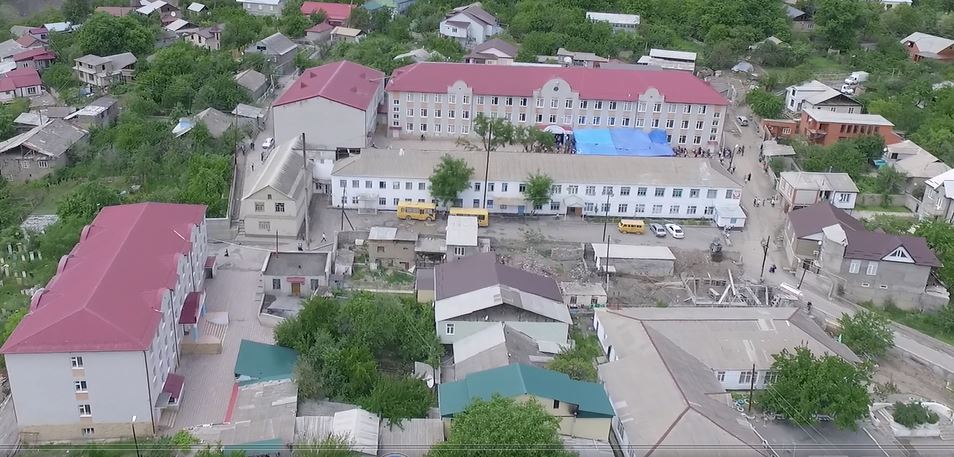 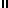 